REGIONE CALABRIA 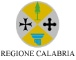 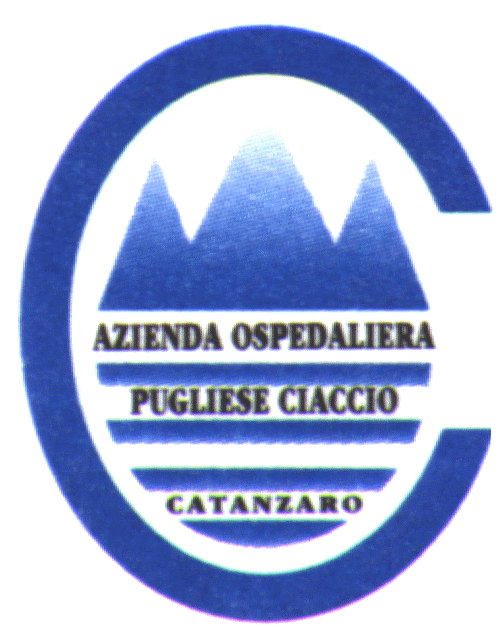 AZIENDA OSPEDALIERA “PUGLIESE – CIACCIO”AREA  TECNICAVia V. Cortese,25 - 88100 CATANZAROPROCEDURA RISTRETTA ACCELERATA PER LA RISTRUTTURAZIONE E L’ ADEGUAMENTO NORMATIVO DI ALCUNI IMPIANTI ASCENSORI ALL’INTERNO DEI PRESIDI AZIENDALI . CIG [5439443225D]CAPITOLATO SPECIALE D’APPALTOTotale progetto €. 950.000,00IndiceCAPO 1 - NATURA E OGGETTO DELL'APPALTOArt. 1 - Oggetto dell'appalto........................................................................................................................pag. 4Art. 2 -Ammontare dell'appalto ..................................................................................................................pag. 4Art. 3 - Modalità di stipulazione del contratto ...........................................................................................pag.4Art. 4 - Valutazione dei lavori a misura, a corpo........................................................................................pag. 5Art. 5 - Categoria prevalente, categorie scorporabili e subappaltabili........................................................pag. 5CAPO 2 - DISCIPLINA CONTRATTUALEArt. 6 - Interpretazione del contratto e del capitolato speciale d'appalto....................................................pag. 6Art. 7 - Documenti che fanno parte del contratto .......................................................................................pag. 6Art. 8 - Disposizioni particolari riguardanti l'appalto ................................................................................pag. 6Art. 9 - Fallimento dell'appaltatore.............................................................................................................pag. 6Art. 10 - Rappresentante dell'appaltatore e domicilio; direttore di cantiere ..............................................pag. 6Art. 11 - Norme generali sui materiali, i componenti, i sistemi e l'esecuzione..........................................pag. 7CAPO 3 - TERMINI PER L'ESECUZIONEArt. 13 - Consegna e inizio dei lavori ......................................................................................................pag. 8Art. 14 - Termini per l'ultimazione dei lavori...........................................................................................pag. 8Art. 15 - Sospensioni e proroghe ..............................................................................................................pag. 8Art. 16 - Penali in caso di ritardo - Premio di accelerazione ....................................................................pag. 10Art. 17 - Programma esecutivo dei lavori dell'appaltatore e cronoprogramma ........................................pag. 10Art. 18 - Inderogabilità dei termini di esecuzione ....................................................................................pag. 10Art. 19 - Risoluzione del contratto per mancato rispetto dei termini........................................................pag. 10CAPO 4 - DISCIPLINA ECONOMICAArt. 20 - Anticipazione .............................................................................................................................pag. 12Art. 21 - Pagamenti in acconto .................................................................................................................pag. 12Art. 22 - Pagamenti a saldo ......................................................................................................................pag. 12Art. 23 - Ritardi nel pagamento delle rate di acconto...............................................................................pag. 12Art. 24 - Ritardi nel pagamento della rata di saldo...................................................................................pag. 13Art. 25 - Revisione prezzi.........................................................................................................................pag. 13Art. 26 - Cessione del contratto e cessione dei crediti..............................................................................pag. 13CAPO 5 - CONTABILIZZAZIONE E LIQUIDAZIONE DEI LAVORIArt. 27 - Lavori a misura ..........................................................................................................................pag. 14Art. 28 - Lavoro a corpo............................................................................................................................pag. 14Art. 29 - Lavori in economia ....................................................................................................................pag. 14Art. 30 - Valutazione dei manufatti e dei materiali a piè d'opera..............................................................pag. 14CAPO 6 - CAUZIONI E GARANZIEArt. 31 - Cauzione provvisoria..................................................................................................................pag. 15Art. 32 - Garanzia fideiussoria o cauzione definitiva ...............................................................................pag. 15Art. 33 - Riduzione delle garanzie.............................................................................................................pag. 15Art. 34 - Assicurazione a carico dell'impresa ...........................................................................................pag. 15CAPO 7 - DISPOSIZIONI PER L'ESECUZIONEArt. 35 - Variazione dei lavori .................................................................................................................pag. 17Art. 36 - Varianti per errori od omissioni progettuali...............................................................................pag. 17Art. 37 - Prezzi applicabili ai nuovi lavori e nuovi prezzi .......................................................................pag. 17CAPO 8 - DISPOSIZIONI IN MATERIA DI SICUREZZAArt. 38 - Norme di sicurezza generali.......................................................................................................pag. 18Art. 39 - Sicurezza sul luogo di lavoro .....................................................................................................pag. 183Art. 40 - Piani di sicurezza.......................................................................................................................pag. 18Art. 41 - Piano operativo di sicurezza.......................................................................................................pag. 18Art. 42 - Osservanza e attuazione dei piani di sicurezza ..........................................................................pag. 19CAPO 9 - DISCIPLINA DEL SUBAPPALTOArt. 43 - Subappalto..................................................................................................................................pag. 20Art. 44 - Responsabilità in materia di subappalto.....................................................................................pag. 21Art. 45 - Pagamento dei subappaltatori ....................................................................................................pag. 21CAPO 10 - CONTROVERSIE, MANODOPERA, ESECUZIONE D'UFFICIOArt. 46 - Controversie................................................................................................................................pag. 22Art. 47 - Contratti collettivi e disposizioni sulla manodopera .................................................................pag. 22Art. 48 - Rescissione del contratto - Esecuzione d'ufficio dei lavori .......................................................pag. 22CAPO 11 - DISPOSIZIONI PER L'ULTIMAZIONEArt. 49 - Ultimazione dei lavori e gratuita manutenzione ........................................................................pag. 24Art. 50 - Termini per il collaudo o per l’accertamento della regolare esecuzione ...................................pag. 24Art. 51 - Presa in consegna dei lavori ultimati .........................................................................................pag. 24CAPO 12 - NORME FINALIArt. 52 - Oneri e obblighi a carico dell'appaltatore ..................................................................................pag. 25Art. 53 - Obblighi speciali a carico dell'appaltatore .................................................................................pag. 28Art. 54 - Proprietà dei materiali di scavo e di demolizione ......................................................................pag. 29Art. 55 - Custodia del cantiere ............................................................................... ..................................pag. 29Art. 56 - Cartello di cantiere......................................................................................................................pag. 29Art. 57 - Spese contrattuali, imposte, tasse...............................................................................................pag. 29-PARTE PRIMA DEFINIZIONE TECNICA ED ECONOMICA DEI LAVORICAPO 1 - NATURA E OGGETTO DELL'APPALTOArt. 1 - Oggetto dell'appalto1. L'oggetto dell'appalto consiste nella redazione del progetto esecutivo e nell'esecuzione di tutti i lavori di rimozione degli ascensori esistenti e nuove forniture in opera necessari per la ristrutturazione e l’adeguamento normativo di alcuni impianti elevatori dei vari Presidi Aziendali.2. Sono compresi nell'appalto tutti i lavori, le prestazioni, le forniture e le provviste necessarie per dare il lavoro completamente compiuto e secondo le condizioni stabilite dal presente capitolato speciale d'appalto, con le caratteristiche tecniche, qualitative e quantitative previste nel Capitolato tecnico allegato al presente e successivamente dal progetto definitivo con i relativi allegati che saranno presentati dall’appaltatore successivamente all’aggiudicazione.3. L'esecuzione dei lavori è sempre e comunque effettuata secondo le regole dell'arte e l'appaltatore deve conformarsi alla massima diligenza nell'adempimento dei propri obblighi.Art. 2 - Ammontare dell'appalto1. L'importo dei lavori posti a base di gara è definito come segue:a) Importo esecuzione lavori		€. 706.000,00b) Progettazione esterna		€.   71.900,00c) Oneri per la sicurezza		€.   21.324,00TOTALE	    		  €. 799.224,002. L'importo contrattuale sarà corrispondente all'importo dei lavori come risultante dal ribasso offerto dall'aggiudicatario in sede di gara applicato all'importo di cui al comma 1, rigo a) e b), aumentato dell'importo degli oneri per la sicurezza e la salute nel cantiere definito al comma 1, rigo c) e non soggetto al ribasso ai sensi di quanto contenuto nell’art. 26 c. 5 del D.Lgs. 81/08.-Art. 3 - Modalità di stipulazione del contratto1. Il contratto è stipulato "a corpo" ai sensi degli articoli 83 del Codice dei Contratti e 120 del Regolamento; 2. L'importo contrattuale a corpo, di cui all'articolo 2, comma 1.a), come determinato in seguito ad offerta a prezzi unitari, resta fisso e invariabile, senza che possa essere invocata da alcuna delle parti contraenti, per tale parte di lavoro, alcuna successiva verificazione sulla misura o sul valore attribuito alla quantità.3. I prezzi unitari offerti dall'aggiudicatario in sede di gara non hanno alcuna efficacia negoziale e l'importo complessivo dell'offerta, anche se determinato attraverso l'applicazione dei predetti prezzi unitari alle quantità, resta fisso e invariabile, ai sensi del comma 2, primo periodo; allo stesso modo non hanno alcuna efficacia negoziale le quantità indicate dalla Stazione appaltante negli atti progettuali e nella «lista», ancorché rettificata o integrata dal concorrente, essendo obbligo esclusivo di quest'ultimo la redazione del progetto esecutivo che sarà fatto proprio dalla Stazione appaltante, e la formulazione dell'offerta sulla sola base delle proprie valutazioni qualitative e quantitative, assumendone i rischi.I prezzi unitari offerti dall'aggiudicatario in sede di gara, anche se indicati in relazione al lavoro a corpo, sono per lui vincolanti esclusivamente per la definizione, valutazione e contabilizzazione di eventuali varianti, addizioni o detrazioni in corso d'opera, qualora ammissibili ed ordinate o autorizzate dalla D.L., e che siano inequivocabilmente estranee ai lavori a corpo già previsti.4. I rapporti ed i vincoli negoziali di cui al presente articolo si riferiscono ai lavori posti a base di gara di cui all'articolo 2, comma 1, rigo a) e b), mentre per gli oneri per la sicurezza e la salute nel cantiere di cui all'articolo 2, comma 1, rigo c), costituiscono vincolo negoziale l'importo degli stessi indicati a tale scopo dalla Stazione appaltante negli atti progettuali e non soggetti a ribasso d'asta.Art. 4 - Valutazione dei lavori a corpoIn generale l'esecuzione dell'opera indicata dovrà, comunque, avvenire nella completa applicazione della disciplina vigente relativa alla materia, includendo tutte le fasi contrattuali, di progettazione, di messa in opera, di prevenzione infortuni e tutela dei lavoratori, della sicurezza, ecc... includendo qualunque altro aspetto normativo necessario al completamento dei lavori nel rispetto delle specifiche generali e particolari già citate.Il valore delle opere, così come progettate sono accettate dall'Appaltatore nella più completa ed approfondita conoscenza delle quantità e del tipo di lavoro da svolgere rinunciando a qualunque altra pretesa di carattere economico che dovesse derivare da errata valutazione o mancata conoscenza dei fatti di natura geologica, tecnica, realizzativa o normativa legati all'esecuzione dei lavori.L'importo a corpo indicato nel presente capitolato comprendente: le demolizioni e trasporto a discarica, o centro raccolta autorizzati, tutte le lavorazioni, i materiali, gli impianti, i mezzi e la mano d'opera necessari alla completa esecuzione delle opere richieste dalle prescrizioni progettuali e contrattuali, dalle indicazioni della Direzione dei Lavori e da quanto altro, eventualmente specificato, nella piena osservanza della normative vigente delle specifiche del presente capitolato e dal Capitolato Tecnico;Sono, inoltre, compresi gli allacciamenti alle reti di energia elettrica, telefono, ecc..., sia eseguiti direttamente dall'Appaltatore che dalle Società interessate alle quali l'Appaltatore è obbligato a prestarel'assistenza richiesta.In caso di mancata o difficile individuazione di opere o parti di esse, tutti i lavori previsti o necessari alla realizzazione di quanto indicato nel contratto principale di appalto si intenderanno inclusi nel prezzo complessivo stabilito a corpo.L'Appaltatore è tenuto ad eseguire le opere indicate in base ai disegni di progetto da lui presentati ed alle prescrizioni già citate senza introdurre alcuna variazione che non sia ufficialmente autorizzata.Art. 5 - Categoria prevalente, categorie scorporabili e subappaltabili1. Ai sensi dell'articolo 61 e dell’All. A del regolamento approvato con D.P.R. 5/10/2010 n. 207 e in conformità, i lavori sono classificati nella categoria prevalente di opere specializzate «OS4».2. Ai sensi del combinato disposto degli articoli 107, 108 e 109 del regolamento generale, le parti di lavoro appartenenti alla categoria diversa da quella prevalente, con i relativi importi, sono indicate nella tabella «A», allegata al presente capitolato speciale quale parte integrante e sostanziale. Tali parti di lavoro sono tutte scorporabili e, a scelta dell'impresa, subappaltabili, alle condizioni di legge e del presente capitolato speciale, con i limiti e le prescrizioni di cui ai commi successivi.3. I lavori appartenenti a categorie generali – cat. «OG1» - diverse da quella prevalente di importo superiore a (Euro 150.000), devono essere realizzati dall'appaltatore solo se in possesso dei requisiti di qualificazione per la relativa categoria; in caso contrario devono essere realizzati da un'impresa mandante qualora l'appaltatore sia un'associazione temporanea di tipo verticale, ovvero da un'impresa subappaltatrice qualora siano stati indicati come subappaltabili in sede di offerta; in ogni caso l'esecutore (sia esso impresa mandante, sia un subappaltatore) deve essere in possesso dei requisiti necessari. Qualora l'appaltatore, direttamente o tramite un'impresa mandante qualora egli sia un'associazione temporanea di tipo verticale, non possieda i requisiti per una delle predette categorie, deve obbligatoriamente indicare in sede di gara i relativi lavori come subappaltabili, pena la non ammissione alla gara stessa. La stessa disciplina si applica alle strutture, gli impianti e le opere speciali di cui all'articolo 107, comma 2, del regolamento generale, purché questi ultimi non siano tutti di importo non superiore al 15% dell'importo totale dei lavori. I lavori di cui al presente comma, con i relativi importi, sono individuati con il numero della tabella "A" allegata al presente capitolato.CAPO 2 - DISCIPLINA CONTRATTUALEArt. 6 - Interpretazione del contratto e del capitolato speciale d'appalto1. In caso di discordanza tra i vari elaborati di progetto vale la soluzione più aderente alle finalità per le quali il lavoro è stato progettato e comunque quella meglio rispondente ai criteri di ragionevolezza e di buona tecnica esecutiva.2. In caso di norme del capitolato speciale tra loro non compatibili o apparentemente non compatibili, trovano applicazione in primo luogo le norme eccezionali o quelle che fanno eccezione a regole generali, in secondo luogo quelle maggiormente conformi alle disposizioni legislative o regolamentari ovvero all'ordinamento giuridico, in terzo luogo quelle di maggior dettaglio e infine quelle di carattere ordinario.3. L'interpretazione delle clausole contrattuali, così come delle disposizioni del capitolato speciale d'appalto, è fatta tenendo conto delle finalità del contratto e dei risultati ricercati con l'attuazione del progetto approvato; per ogni altra evenienza trovano applicazione gli articoli da 1362 a 1369 del codice civile.Art. 7 - Documenti che fanno parte del contratto1. Fanno parte integrante e sostanziale del contratto d'appalto, ancorché non materialmente allegati:a) il capitolato generale d'appalto approvato con decreto ministeriale 19 aprile 2000, n. 145 nella parte non abrogata;b) il presente capitolato speciale d'appalto comprese le tabelle allegate allo stesso, con i limiti, per queste ultime,descritti nel seguito in relazione al loro valore indicativo;c) il capitolato tecnico per la fornitura in opera degli ascensori;d) tutti gli elaborati grafici del progetto definitivo che saranno presentati dalla ditta aggiudicataria successivamente all’aggiudicazione ;2. Sono contrattualmente vincolanti tutte le leggi e le norme vigenti in materia di lavori pubblici e inparticolare:- il Regolamento approvato con D.P.R. 5 ottobre 2010, n. 207.- il D.Lgs.  n° 163/2006;3. Non fanno invece parte del contratto e sono estranei ai rapporti negoziali:- il computo metrico estimativo;- le tabelle di riepilogo dei lavori e la loro suddivisione per categorie omogenee, ancorché inserite eintegranti il presente capitolato speciale; esse hanno efficacia limitatamente ai fini dell'aggiudicazione per la determinazione dei requisiti soggettivi degli esecutori, ai fini della definizione dei requisiti oggettivi e del subappalto, e, sempre che non riguardino il compenso a corpo dei lavori contrattuali, ai fini della valutazione delle addizioni o diminuzioni dei lavori .Art. 8 - Disposizioni particolari riguardanti l'appalto1. La sottoscrizione del contratto e dei suoi allegati da parte dell'appaltatore equivale a dichiarazione di perfetta conoscenza e incondizionata accettazione della legge, dei regolamenti e di tutte le norme vigenti in materia di lavori pubblici, nonché alla completa accettazione di tutte le norme che regolano il presente appalto, e del progetto per quanto attiene alla sua perfetta esecuzione.2. Ai sensi dell'articolo 106, del regolamento generale, l'appaltatore dà atto, senza riserva alcuna, della piena conoscenza e disponibilità degli atti progettuali e della documentazione, della disponibilità dei siti, dello stato dei luoghi, delle condizioni pattuite in sede di offerta e di ogni altra circostanza che interessi i lavori, che, come da apposito verbale sottoscritto col responsabile del procedimento, consentono l'immediata esecuzione dei lavori.Art. 9 - Fallimento dell'appaltatore La stazione appaltante dichiara di volersi avvalere per il completamento dell’opera della facoltà prevista dall’art. 140, comma 1, del d.lgs. 163/2006, in caso di fallimento dell’esecutore o risoluzione del contratto per grave inadempimento dell’esecutore.Art. 10 - Rappresentante dell'appaltatore e domicilio; direttore di cantiere1. L'appaltatore deve eleggere domicilio ai sensi e nei modi di cui all'articolo 2 del capitolato generale d'appalto; a tale domicilio si intendono ritualmente effettuate tutte le intimazioni, le assegnazioni di termini e ogni altra notificazione o comunicazione dipendente dal contratto.2. L'appaltatore deve altresì comunicare, ai sensi e nei modi di cui all'articolo 3 del capitolato generale d'appalto, le generalità delle persone autorizzate a riscuotere.3. Qualora l'appaltatore non conduca direttamente i lavori, deve depositare presso la stazione appaltante, ai sensi e nei modi di cui all'articolo 4 del capitolato generale d'appalto, il mandato conferito con atto pubblico a persona idonea, sostituibile su richiesta motivata della stazione appaltante. La direzione del cantiere è assunta dal direttore tecnico dell'impresa o da altro tecnico, abilitato secondo le previsioni del capitolato speciale in rapporto alle caratteristiche delle opere da eseguire. L'assunzione della direzione di cantiere da parte del direttore tecnico avviene mediante delega conferita da tutte le imprese operanti nel cantiere, con l'indicazione specifica delle attribuzioni da esercitare dal delegato anche in rapporto a quelle degli altri soggetti operanti nel cantiere.4. L'appaltatore, tramite il direttore di cantiere assicura l'organizzazione, la gestione tecnica e la conduzione del cantiere.Il direttore dei lavori ha il diritto di esigere il cambiamento del direttore di cantiere e del personale dell'appaltatore per disciplina, incapacità o grave negligenza. L'appaltatore è in tutti i casi responsabile dei danni causati dall'imperizia o dalla negligenza di detti soggetti, nonché della malafede o della frode nella somministrazione o nell'impiego dei materiali.5. Ogni variazione del domicilio di cui al comma 1, o delle persona di cui ai commi 2, 3 o 4, deve essere tempestivamente notificata alla Stazione appaltante; ogni variazione della persona di cui al comma 3 deve essere accompagnata dal deposito presso la stazione appaltante del nuovo atto di mandato.Art. 11 - Norme generali sui materiali, i componenti, i sistemi e l'esecuzione1. Nell'esecuzione di tutte le lavorazioni, le opere, le forniture, i componenti, anche relativamente a sistemi e subsistemi di impianti tecnologici oggetto dell'appalto, devono essere rispettate tutte le prescrizioni di legge e di regolamento in materia di qualità, provenienza e accettazione dei materiali e componenti nonché, per quanto concerne la descrizione, i requisiti di prestazione e le modalità di esecuzione di ogni categoria di lavoro, tutte le indicazioni contenute o richiamate contrattualmente nel capitolato speciale di appalto, negli elaborati grafici del progetto esecutivo e nella descrizione delle singole voci allegata allo stesso capitolato.2. Per quanto riguarda l'accettazione, la qualità e l'impiego dei materiali, la loro provvista, il luogo della loro provenienza e l'eventuale sostituzione di quest'ultimo, si applicano rispettivamente gli articoli 15, 16 e 17 del capitolato generale d'appalto.CAPO 3 - TERMINI PER L'ESECUZIONEArt. 13 - Consegna e inizio dei lavori1. L'esecuzione delle prestazioni e dei lavori ha inizio dopo la stipula del formale contratto, in seguito a consegna, risultante da apposito verbale, da effettuarsi non oltre 45 giorni dalla predetta stipula, previa convocazione dell'esecutore.2. E' facoltà della Stazione appaltante procedere in via d'urgenza, alla consegna dei lavori, ai sensi degli articoli 153 comma 1 secondo periodo del Regolamento e  dell'articolo 11, comma 12 del Codice dei Contratti; in tal caso il direttore dei lavori indica espressamente sul verbale le lavorazioni da iniziare immediatamente.3. Se nel giorno fissato e comunicato l'appaltatore non si presenta a ricevere la consegna dei lavori, il direttore dei lavori fissa un nuovo termine perentorio, i termini per l'esecuzione decorrono comunque dalla data della prima convocazione. Decorso inutilmente il termine di anzidetto è facoltà della Stazione appaltante di risolvere il contratto e incamerare la cauzione, ferma restando la possibilità di avvalersi della garanzia fideiussoria al fine del risarcimento del danno, senza che ciò possa costituire motivo di pretese o eccezioni di sorta. Di tali circostanze è data comunicazione all’Autorità.4. L'appaltatore deve trasmettere alla Stazione appaltante, prima dell'inizio dei lavori, la documentazione di avvenuta denunzia di inizio lavori effettuata agli enti previdenziali, assicurativi ed antinfortunistici, inclusa la Cassa edile ove dovuta; egli trasmette altresì, a scadenza quadrimestrale, copia dei versamenti contributivi, previdenziali, assicurativi nonché di quelli dovuti agli organismi paritetici previsti dalla contrattazione collettiva, sia relativi al proprio personale che a quello delle imprese subappaltatrici.5. Entro 30 giorni dalla data di consegna dei lavori l'Impresa dovrà presentare alla stazione appaltante il progetto esecutivo degli impianti oggetto del presente appalto, nel rispetto delle indicazioni e prescrizioni contenute nel progetto definitivo posto a base di gara e del presente capitolato speciale ed in ottemperanza alle vigenti disposizioni normative in materia di impianti  elevatori, elettrici ed elettromeccanici. Il progetto esecutivo dovrà contenere tutti gli elementi indicati negli articoli 33 e seguenti fino all’art. 42 del regolamento approvato con DPR n. 207 del 5/10/2010 . Nonché quanto indicato nel capitolato oneri. Il progetto esecutivo dovrà essere redatto, a cura e spese dell'impresa aggiudicataria, dal proprio ufficio tecnico e comunque da parte di un tecnico a ciò abilitato ed iscritto al relativo albo o collegio professionale. L'impresa aggiudicataria, entro il medesimo termine, dovrà inoltre depositare il piano di sicurezza e di coordinamento di cui all'articolo 100 del decreto legislativo n. 81 del 2008 , nonché il piano operativo di sicurezza di cui all'articolo 96 comma 1 lettera g), del D.Lgs. 81/08 per quanto non modificati dalla L.163/2006.Il piano di sicurezza e di coordinamento dovrà essere redatto, a cura e spese dell'impresa aggiudicataria, redatto  da tecnico a ciò abilitato.Il progetto esecutivo dovrà conseguire la validazione con le modalità indicate agli artt. 44 e 45 del Regolamento entro 15 giorni dalla sua consegna. Il tempo necessario alla validazione del progetto non viene contabilizzato nei termini di ultimazione di cui al successivo art. 14.Art. 14 - Termini per l'ultimazione dei lavori1. Il tempo utile per ultimare tutti i lavori compresi nell'appalto è fissato in giorni 270 (duecentosettanta) naturali consecutivi decorrenti dalla data del verbale di consegna dei lavori.2. L'appaltatore si obbliga alla rigorosa ottemperanza del cronoprogramma dei lavori che potrà fissare scadenze inderogabili per l'approntamento delle opere necessarie all'inizio di forniture e lavori da effettuarsi da altre ditte per conto della Stazione appaltante ovvero necessarie all'utilizzazione, prima della fine dei lavori e previo certificato di collaudo, riferito alla sola parte funzionale delle opere.Art. 15 - Sospensioni e proroghe1. Qualora cause di forza maggiore od altre circostanze speciali che impediscano in via temporaneache i lavori procedano utilmente a regola d'arte, la direzione dei lavori d'ufficio o su segnalazione dell'appaltatore può ordinare la sospensione dei lavori redigendo apposito verbale. 2. Si applicano gli articoli 158 e 159 del regolamento approvato con DPR n. 207 del 5/10/2010.3. L'appaltatore, qualora per causa a esso non imputabile, non sia in grado di ultimare i lavori nei termini fissati, può chiedere con domanda motivata proroghe che, se riconosciute giustificate, sono concesse dalla direzione dei lavori purché le domande pervengano prima della scadenza del termineanzidetto.4. A giustificazione del ritardo nell'ultimazione dei lavori o nel rispetto delle scadenze fissate dal programma temporale l'appaltatore non può mai attribuirne la causa, in tutto o in parte, ad altre ditte o imprese o forniture, se esso appaltatore non abbia tempestivamente per iscritto denunciato alla Stazione appaltante il ritardo imputabile a dette ditte, imprese o fornitori; si applicano i commi 8 e 9 dell’art. 159 del Regolamento; la concessione o il diniego di proroghe è curata dal Responsabile del Procedimento sentito il direttore dei lavori nel termine di cinque giorni lavorativi dalla data di redazione dei singoli verbali.5. I verbali per la concessione di sospensioni o proroghe, redatti con adeguata motivazione a cura della direzione dei lavori, controfirmati dall'appaltatore e recanti l'indicazione dello stato di avanzamento dei lavori, devono pervenire al responsabile del procedimento entro il quinto giorno naturale successivo alla loro redazione e devono essere restituiti controfirmati dallo stesso.6. La sospensione opera dalla data di redazione del relativo verbale, accettato dal responsabile del procedimento. Non possono essere riconosciute sospensioni, e i relativi verbali non hanno alcuna efficacia, in assenza di adeguate motivazioni o le cui motivazioni non siano riconosciute adeguate da parte del responsabile del procedimento con annotazione sul verbale stesso.7. Il verbale di sospensione ha efficacia dal quinto giorno antecedente la sua presentazione al responsabile del procedimento, qualora il predetto verbale gli sia stato trasmesso dopo il quinto giorno dalla redazione ovvero rechi una data di decorrenza della sospensione anteriore al quinto giorno precedente la data.Art. 16 - Penali in caso di ritardo1. Nel caso di mancato rispetto del termine indicato per l'esecuzione delle opere, per ogni giorno naturale consecutivo di ritardo nell'ultimazione dei lavori viene applicata una penale pari all’1%0 (unopermille) dell'importo contrattuale, per ogni giorno di ritardo fino ad un massimo del 10%. La penale medesima si applica anche nel caso di ritardata consegna, in tutto o in parte, degli elaborati progettuali e dei piani di sicurezza di cui al precedente art. 13, comma 5.2. La penale sarà ai sensi e con le modalità dell’ art. 145 comma 3 del regolamento. Al fine di garantire il regolare svolgimento dell'attività sanitaria il programma operativo dovrà essere concordato con la Direzione Lavori e con l'Amministrazione Appaltante. In nessun caso la Ditta Appaltatrice potrà avanzare pretese per il risarcimento dei danni conseguenti ad intralci o a ritardi del normale andamento dei lavori provocati da esigenze di servizio sanitario, dalle dite operanti in cantiere per conto della stazione appaltante, o della direzione lavori.Art. 17 - Programma esecutivo dei lavori dell'appaltatore e cronoprogramma1. Entro 15 giorni dalla data del verbale di consegna, e comunque prima dell'inizio dei lavori, l'appaltatore predispone e consegna alla direzione lavori un proprio programma esecutivo dei lavori, elaborato in relazione alle proprie tecnologie, alle proprie scelte imprenditoriali e alla propria organizzazione lavorativa; tale programma deve riportare per ogni lavorazione, le previsioni circa il periodo di esecuzione nonché l'ammontare presunto, parziale e progressivo, dell'avanzamento dei lavori alle date contrattualmente stabilite per la liquidazione dei certificati di pagamento deve essere coerente con i tempi contrattuali di ultimazione e deve essere approvato dalla direzione lavori, mediante apposizione di un visto, entro quindici giorni dal ricevimento. Trascorso il predetto termine senza che la direzione lavori si sia pronunciata il programma esecutivo dei lavori si intende accettato, fatte salve palesi illogicità o indicazioni erronee incompatibili col rispetto dei termini diultimazione.2. Il programma esecutivo dei lavori dell'appaltatore può essere modificato o integrato dalla Stazione appaltante, mediante ordine di servizio, ogni volta che sia necessario alla miglior esecuzione dei lavori e in particolare:a) per il coordinamento con le prestazioni o le forniture di imprese o altre ditte estranee al contratto;b) per l'intervento o il mancato intervento di società concessionarie di pubblici servizi le  cui reti siano coinvolte in qualunque modo con l'andamento dei lavori;c) per l'intervento o il coordinamento con autorità, enti o altri soggetti diversi dalla Stazione appaltante, che abbiano giurisdizione, competenze o responsabilità di tutela sugli immobili, i siti e le aree comunque interessate dal cantiere; a tal fine non sono considerati soggetti diversi le società o aziende controllate o partecipate dalla Stazione appaltante o soggetti titolari di diritti reali sui beni in qualunque modo interessati dai lavori intendendosi, in questi casi, ricondotta la fattispecie alla responsabilità gestionale della Stazione appaltante;d) per la necessità o l'opportunità di eseguire prove sui campioni, prove di carico e di tenuta e funzionamento degli impianti, nonché collaudi parziali o specifici;e) qualora sia richiesto dal coordinatore per la sicurezza e la salute nel cantiere, in ottemperanza all'articolo 90 punto 4. del decreto legislativo n. 81/2008. In ogni caso il programma esecutivo dei lavori deve essere coerente con il piano di sicurezza e di coordinamento del cantiere, eventualmente integrato ed aggiornato.3. I lavori sono comunque eseguiti nel rispetto del cronoprogramma predisposto dalla Stazione appaltante e integrante il progetto esecutivo; tale cronoprogramma può essere modificato dalla Stazione appaltante al verificarsi delle condizioni di cui al comma 2. Art. 18 - Inderogabilità dei termini di esecuzione1. Non costituiscono motivo di proroga dell'inizio dei lavori, della loro mancata regolare o continuativa conduzione secondo il relativo programma o della loro ritardata ultimazione:a) il ritardo nell'installazione del cantiere e nell'allacciamento alle reti tecnologiche necessarie al suo funzionamento, per l'approvvigionamento dell'energia elettrica e dell'acqua;b) l'adempimento di prescrizioni, o il rimedio a inconvenienti o infrazioni riscontrate dal  direttore dei lavori o dagli organi di vigilanza in materia sanitaria e di sicurezza, ivi compreso il coordinatore per la sicurezza in fase di esecuzione;c) l'esecuzione di accertamenti integrativi che l'appaltatore ritenesse di dover effettuare per la esecuzione di eventuali opere strutturali e degli impianti anche se ordinati dalla D.L.;d) il tempo necessario per l'esecuzione di prove sui campioni, di sondaggi, analisi e altre prove assimilabili;e) il tempo necessario per l'espletamento degli adempimenti a carico dell'appaltatore comunque previsti dal capitolato speciale d'appalto o dal capitolato generale d'appalto;f) le eventuali controversie tra l'appaltatore e i fornitori, subappaltatori, affidatari, altri incaricati;g) le eventuali vertenze a carattere aziendale tra l'appaltatore e il proprio personale dipendente;Art. 19 - Risoluzione del contratto per mancato rispetto dei termini1. L'eventuale ritardo dell'appaltatore rispetto ai termini per l'ultimazione dei lavori o sulle scadenze esplicitamente fissate allo scopo dal programma temporale superiore a 45 (quarantacinque) giorni naturali e consecutivi, produce la risoluzione del contratto, a discrezione della Stazione appaltante e senza obbligo di ulteriore motivazione, ai sensi degli artt. 135,136 e 140 del codice. La risoluzione del contratto trova applicazione dopo la formale messa in mora dell'appaltatore con assegnazione di un termine per compiere i lavori e in contraddittorio con il medesimo appaltatore. Nel caso di risoluzione del contratto la penale di cui all'articolo 16, comma 1, è computata sul periodo determinato sommando il ritardo accumulato dall'appaltatore rispetto al programma esecutivo dei lavori e il termine assegnato dal direttore dei lavori per compiere i lavori con la messa in mora di cui al comma 2.Sono dovuti dall'appaltatore i danni subiti dalla Stazione appaltante in seguito alla risoluzione del contratto.CAPO 4 - DISCIPLINA ECONOMICAArt. 20 - Anticipazione1. Ai sensi della normativa vigente non è dovuta alcuna anticipazione.Art. 21 - Pagamenti in acconto1. I pagamenti avvengono per stati di avanzamento, mediante emissione di certificato di pagamento ogni volta che i lavori eseguiti, contabilizzati ai sensi degli articoli 27, 28, 29 e 30, al netto del ribasso d'asta, comprensivi della relative quota degli oneri per la sicurezza, raggiungano, al netto della ritenuta di cui al comma 2, un importo non inferiore a €. 200.000,002. A garanzia dell'osservanza delle norme e delle prescrizioni dei contratti collettivi, delle leggi e dei regolamenti sulla tutela, protezione, assicurazione, assistenza e sicurezza fisica dei lavoratori, sull'importo netto progressivo dei lavori e operata una ritenuta dello 0,50 per cento da liquidarsi, nulla ostando, in sede di conto finale.3. Entro i 45 giorni successivi all'avvenuto raggiungimento dell'importo dei lavori eseguiti di cui al comma 1, il direttore dei lavori redige la relativa contabilità e il responsabile del procedimento emette, entro lo stesso termine, il conseguente certificato di pagamento il quale deve recare la dicitura: «lavori a tutto il » con l'indicazione della data.4. La Stazione appaltante provvede al pagamento del predetto certificato entro i successivi 30 giorni, mediante emissione dell'apposito mandato e l'erogazione a favore dell'appaltatore.5. Qualora i lavori rimangano sospesi per un periodo superiore a 90 giorni, per cause non dipendenti dall'appaltatore, si provvede alla redazione dello stato di avanzamento e all'emissione del certificato di pagamento, prescindendo dall'importo minimo di cui al comma 1.6. All'emissione di ogni certificato di pagamento il Responsabile del Procedimento provvederà a richiedere on-line, il DURC aggiornato alla data di emissione del certificato agli enti previdenziali e/o assicurativi, compresa la cassa edile, ove richiesto.Si precisa che i pagamenti potranno avvenire solo ad avvenuta liquidazione del corrispettivo da parte del competente Ministero e della Regione Calabria.Art. 22 - Pagamenti a saldo1. Il conto finale dei lavori è redatto entro 60 giorni dalla data della loro ultimazione, accertata con apposito verbale; è sottoscritto dal Direttore dei lavori e trasmesso al responsabile del procedimento. Col conto finale è accertato e proposto l'importo della rata di saldo, qualunque sia il suo ammontare, la cui liquidazione definitiva ed erogazione è soggetta alle verifiche di collaudo o di regolare esecuzione .2. Il conto finale dei lavori deve essere sottoscritto dall'appaltatore, su richiesta del responsabile del procedimento, entro il termine perentorio di 30gg; se l'appaltatore non firma il conto finale nel termine indicato, o se lo firma senza confermare le eventuali riserve già formulate nel registro di contabilità, il conto finale si ha come da lui definitivamente accettato. Il responsabile del procedimento formula in ogni caso una sua relazione al conto finale redatto dal Direttore dei lavori.3. La rata di saldo, unitamente alle ritenute di cui all'articolo 21, comma 2, nulla ostando, è pagata entro 90 giorni dopo l'avvenuta emissione del certificato di collaudo provvisorio.4. Il pagamento della rata di saldo, disposto previa garanzia fideiussoria ai sensi dell'articolo 141 comma 9 del codice non costituisce presunzione di accettazione dell'opera, ai sensi dell'articolo 1666, secondo comma, del codice civile, 5. La garanzia fideiussoria di cui al comma 4 deve avere validità ed efficacia non inferiore a 32 (trentadue) mesi dalla data di ultimazione dei lavori e può essere prestata, a scelta dell'appaltatore, mediante adeguamento dell'importo garantito o altra estensione avente gli stessi effetti giuridici, della garanzia fideiussoria già depositata a titolo di cauzione definitiva al momento della sottoscrizione del contratto.6. Salvo quanto disposto dall'articolo 1669 del codice civile, l'appaltatore risponde per la difformità ed i vizi dell'opera, ancorché riconoscibili, purché denunciati dal soggetto appaltante prima che il certificato di collaudo assuma carattere definitivo.Art. 23 - Ritardi nel pagamento delle rate di acconto1. Non sono dovuti interessi per i primi 45 giorni intercorrenti tra il verificarsi delle condizioni e delle circostanze per l'emissione del certificato di pagamento ai sensi dell'articolo 21 e la sua effettiva emissione e messa a disposizione della Stazione appaltante per la liquidazione; trascorso tale termine senza che sia emesso il certificato di pagamento, sono dovuti all'appaltatore gli interessi legali per i primi 60 giorni di ritardo; trascorso infruttuosamente anche questo termine spettano all'appaltatore gli interessi di mora nella misura stabilita con apposito decreto ministeriale di cui all'articolo 133 del codice.3. Non sono dovuti interessi per i primi 30 giorni intercorrenti tra l'emissione del certificato di pagamento e il suo effettivo pagamento a favore dell'appaltatore; trascorso tale termine senza che la Stazione appaltante abbia provveduto al pagamento, sono dovuti all'appaltatore gli interessi legali per i primi 60 giorni di ritardo; trascorso infruttuosamente anche questo termine spettano all'appaltatore gli interessi di mora nella misura stabilita con apposito decreto ministeriale 4. Il pagamento degli interessi di cui al presente articolo avviene d'ufficio in occasione del pagamento, in acconto o a saldo, immediatamente successivo, senza necessità di domande o riserve; il pagamento dei predetti interessi prevale sul pagamento delle somme a titolo di esecuzione dei lavori.5. E' facoltà dell'appaltatore, trascorsi i termini di cui ai commi precedenti, ovvero nel caso in cui l'ammontare delle rate di acconto, per le quali non sia stato tempestivamente emesso il certificato o il titolo di spesa, raggiunga il quarto dell'importo netto contrattuale, di agire ai sensi dell'articolo 1460 del codice civile, rifiutando di adempiere alle proprie obbligazioni se la Stazione appaltante non provveda contemporaneamente al pagamento integrale di quanto maturato; in alternativa, è facoltà dell'appaltatore, previa costituzione in mora della Stazione appaltante, promuovere il giudizio arbitrale per la dichiarazione di risoluzione del contratto, trascorsi 60 giorni dalla data della predetta costituzione in mora.Art. 24 - Ritardi nel pagamento della rata di saldo1. Per il pagamento della rata di saldo in ritardo rispetto al termine stabilito all'articolo 133, comma 1 del codice per causa imputabile all'Amministrazione, sulle somme  dovute decorrono gli interessi legali.2. Qualora il ritardo nelle emissioni dei certificati o nel pagamento delle somme dovute a saldo si protragga per ulteriori 60 giorni, oltre al termine stabilito , sulle stesse somme sono dovuti gli interessi di mora.3.  Si applica in ogni caso quanto previsto dagli artt. 142,143 e 144 del Regolamento 207/2010 così come integrati e modificati dall'art. 4, comma 2, del d.lgs. n. 231 del 2002 come modificato dal d.lgs. n. 192 del 2012Art. 25 - Revisione prezzi1. E’ esclusa qualsiasi revisione dei prezzi e non trova applicazione l'articolo 1664, primo comma, del codice civile.2. Qualora, per cause non imputabili all'appaltatore, la durata dei lavori si protragga fino a superare i due anni dal loro inizio, al contratto si applica il prezzo chiuso, consistente nel prezzo dei lavori al netto del ribasso d'asta, aumentato di una percentuale, determinata con decreto ministeriale, da applicarsi, nel caso in cui la differenza tra il tasso di inflazione reale e il tasso di inflazione programmato nell'anno precedente sia superiore al 2 per cento, all'importo dei lavori ancora da eseguire per ogni anno intero previsto per l'ultimazione dei lavori stessi.Art. 26 - Cessione del contratto e cessione dei creditiE' vietata la cessione del contratto sotto qualsiasi forma; ogni atto contrario è nullo di diritto.E' ammessa la cessione dei crediti, ai sensi del combinato disposto dell'articolo 117, del codice e della legge 21 febbraio 1991, n. 52, a condizione che il cessionario sia un istituto bancario o un intermediario finanziario iscritto nell'apposito Albo presso la Banca d'Italia e che il contratto di cessione, in originale o in copia autenticata, sia trasmesso alla Stazione appaltante prima o contestualmente al certificato di pagamento sottoscritto dal responsabile del procedimento.CAPO 5 - CONTABILIZZAZIONE E LIQUIDAZIONE DEI LAVORIArt. 27 - Lavori a misura1. Il presente appalto non prevede l'esecuzione di lavori a misura.Art. 28 - Lavori a corpo1. La valutazione del lavoro a corpo è effettuata secondo le specificazioni date nell'enunciazione e nella descrizione del lavoro a corpo, nonché secondo le risultanze degli elaborati grafici e di ogni altro allegato progettuale; il corrispettivo per il lavoro a corpo resta fisso e invariabile senza che possa essere invocata dalle parti contraenti alcuna verifica sulla misura o sul valore attribuito alla quantità di detti lavori.2. Nel corrispettivo per l'esecuzione dei lavori a corpo s'intende sempre compresa ogni spesa occorrente per dare l'opera compiuta sotto le condizioni stabilite dal capitolato speciale d'appalto e secondo i tipi indicati e previsti negli atti progettuali. Pertanto nessun compenso può essere richiesto per lavori, forniture e prestazioni che, ancorché non esplicitamente specificati nella descrizione dei lavori a corpo, siano rilevabili dagli elaborati grafici o viceversa. Lo stesso dicasi per lavori, forniture e prestazioni che siano tecnicamente e intrinsecamente indispensabili alla funzionalità, completezza e corretta realizzazione dell'opera appaltata secondo le regola dell'arte.3. La contabilizzazione dei lavori a corpo è effettuata applicando all'importo netto di aggiudicazione le percentuali convenzionali relative alle singole categorie di lavoro indicate, a cura del concorrente nella offerta, sottoscritta ed allegata al presente capitolato speciale per farne parte integrante e sostanziale, di ciascuna delle quali andrà contabilizzata la quota parte in proporzione al lavoro eseguito.4. La lista delle voci e delle quantità relative ai lavori a corpo non ha validità ai fini del presene articolo, in quanto l'appaltatore era tenuto, in sede di partecipazione alla gara, a verificare le voci e le quantità richieste per l'esecuzione completa dei lavori progettati, ai fini della formulazione della propria offerta e del conseguente corrispettivo.5. Gli oneri per la sicurezza, di cui all'articolo 2, comma 1, colonna b), sono valutati in base all'importo previsto separatamente dall'importo dei lavori nel progetto esecutivo da  redigersi a cura dell'Impresa, e si intendono come eseguiti e liquidabili in quota parte proporzionale a quanto eseguito.Art. 29 - Lavori in economiaLa Stazione appaltante si riserva il diritto di far eseguire durante il tempo assegnato per l'esecuzione delle opere appaltate, purché queste non vengano materialmente intralciate, anche opere in economia, ai sensi dell'art. 125 del codice.Art. 30 - Valutazione dei manufatti e dei materiali a piè d'opera1. Non sono valutati i manufatti ed i materiali a pié d'opera, ancorché accettati dalla direzione dei lavori.La Direzione Lavori potrà su autorizzazione della Stazione Appaltante procedere a pagamenti di materiale a piè d'opera in base all'art. 28 del Capitolato Generale D.M. 145/2000.CAPO 6 - CAUZIONI E GARANZIEArt. 31 - Cauzione provvisoria1. Ai sensi dell'articolo 75 del codice, è richiesta una cauzione provvisoria pari al 2 per cento (un cinquantesimo) dell'importo preventivato dei lavori da appaltare, da prestare al momento della partecipazione alla gara.Art. 32 - Garanzia fideiussoria o cauzione definitiva1. Ai sensi dell'articolo 113 del codice è richiesta una garanzia fideiussoria, a titolo di cauzione definitiva, pari al 10 per cento (un decimo) dell'importo contrattuale; qualora l'aggiudicazione sia fatta in favore di un'offerta inferiore all'importo a base d'asta in misura superiore al 20 per cento, la garanzia fideiussoria è aumentata di tanti punti percentuali quanti sono quelli eccedenti la predetta misura percentuale.2. La garanzia fideiussoria è prestata mediante polizza bancaria o assicurativa, emessa da istituto autorizzato, con durata non inferiore a sei mesi oltre il termine previsto per l'ultimazione dei lavori; essa è presentata in originale alla Stazione appaltante prima della formale sottoscrizione del contratto.3. Approvato il certificato di collaudo ovvero il certificato di regolare esecuzione, la garanzia fideiussoria si intende svincolata ed estinta di diritto, automaticamente, senza necessità di ulteriori atti formali, richieste, autorizzazioni, dichiarazioni liberatorie o restituzioni.4. L'Amministrazione può avvalersi della garanzia fideiussoria, parzialmente o totalmente, per le spese dei lavori da eseguirsi d'ufficio nonché per il rimborso delle maggiori somme pagate durante l'appalto in confronto ai risultati della liquidazione finale; l'incameramento della garanzia avviene con atto unilaterale dell'Amministrazione senza necessità di dichiarazione giudiziale, fermo restando il diritto dell'appaltatore di proporre azione innanzi l'autorità giudiziaria ordinaria.5. La garanzia fideiussoria è tempestivamente reintegrata qualora, in corso d'opera, sia stata incamerata, parzialmente o totalmente, dall'Amministrazione; in caso di variazioni al contratto per effetto di successivi atti di sottomissione, la medesima garanzia può essere ridotta in caso di riduzione degli importi contrattuali, mentre non è integrata in caso di aumento degli stessi importi fino alla concorrenza di un quinto dell'importo originario.Art. 33 - Riduzione delle garanzie1. L'importo della cauzione provvisoria di cui all'articolo 31 è ridotto al 50 per cento per i concorrenti in possesso della certificazione di qualità conforme alle norme europee della serie UNI EN ISO 9000.2. In caso di associazione temporanea di concorrenti le riduzioni di cui al presente articolo sono accordate qualora il possesso delle certificazioni o delle dichiarazioni di cui al comma 1 sia comprovato dalla impresa capogruppo mandataria ed eventualmente da un numero di imprese mandanti, qualora la somma dei requisiti tecnico-organizzativo complessivi sia almeno pari a quella necessaria per la qualificazione dell'impresa singola.Art. 34 - Assicurazione a carico dell'impresa1. Ai sensi dell'articolo 113 del codice l'appaltatore è obbligato, contestualmente alla sottoscrizione del contratto, a produrre una polizza assicurativa che tenga indenne la Stazione appaltante da tutti I rischi di esecuzione e una polizza assicurativa a garanzia della responsabilità civile per danni causati a terzi nell'esecuzione dei lavori. La polizza assicurativa è prestata da un'impresa di assicurazione autorizzata alla copertura dei rischi ai quali si riferisce l'obbligo di assicurazione.2. La copertura delle predette garanzie assicurative decorre dalla data di consegna dei lavori e cessa alla data di emissione del certificato di regolare esecuzione e comunque decorsi dodici mesi dalla data di ultimazione dei lavori risultante dal relativo certificato; le stesse polizze devono inoltre recare espressamente il vincolo a favore della Stazione appaltante e sono efficaci senza riserve anche in caso di omesso o ritardato pagamento delle somme dovute a titolo di premio da parte dell'esecutore.3. La polizza assicurativa contro tutti i rischi di esecuzione da qualsiasi causa determinati deve coprire tutti i danni subiti dalla Stazione appaltante a causa del danneggiamento o della distruzione totale o parziale di impianti e opere, anche preesistenti, salvo quelli derivanti da errori di progettazione, insufficiente progettazione, azioni di terzi o cause di forza maggiore, e che preveda anche una garanzia di responsabilità civile per danni causati a terzi nell'esecuzione dei lavori. Tale polizza deve essere stipulata nella forma «Contractors All Risks» (C.A.R.), deve prevedere una somma assicurata non inferiore all'importo del contratto al lordo dell'I.V.A. e deve:a) prevedere la copertura dei danni delle opere, temporanee e permanenti, eseguite o in corso di esecuzione per qualsiasi causa nel cantiere, compresi materiali e attrezzature di impiego e di uso, ancorché in proprietà o in possesso dell'impresa, compresi i beni della Stazione appaltante destinati alle opere, causati da furto e rapina, incendio, fulmini e scariche elettriche, tempesta e uragano, inondazioni e allagamenti, esplosione e scoppio, terremoto e movimento tellurico, frana, smottamento e crollo, acque anche luride e gas provenienti da rotture o perdite di condotte idriche, fognarie, gasdotti e simili, atti di vandalismo, altri comportamenti colposo o dolosi propri o di terzi;b) prevedere la copertura dei danni causati da errori di realizzazione, omissioni di cautele o di regole dell'arte, difetti e vizi dell'opera, in relazione all'integra garanzia a cui l'impresa è tenuta, nei limiti della perizia e delle capacità tecniche da essa esigibili nel caso concreto, per l'obbligazione di risultato che essa assume con il contratto d'appalto anche ai sensi dell'articolo 1665 del codice civile;4. La polizza assicurativa di responsabilità civile per danni causati a terzi deve essere stipulata per una somma assicurata non inferiore a Euro 5.000.000,00. e deve:a) prevedere la copertura dei danni che l'appaltatore debba risarcire quale civilmente responsabile verso prestatori di lavoro da esso dipendenti e assicurati secondo le norme vigenti e verso i dipendenti stessi non soggetti all'obbligo di assicurazione contro gli infortuni nonché verso i dipendenti dei subappaltatori, impiantisti e fornitori per gli infortuni da loro sofferti in conseguenza del comportamento colposo commesso dall'impresa o da un suo dipendente del quale essa debba rispondere ai sensi dell'articolo 2049 del codice civile, e danni a persone dell'impresa, e loro parenti o affini, o a persone della Stazione appaltante occasionalmente o saltuariamente presenti in cantiere e a consulenti dell'appaltatore o della Stazione appaltante;b)prevedere la copertura dei danni biologici del personale della Stazione appaltante autorizzato all'accesso al cantiere, i componenti dell'ufficio di direzione dei lavori, i coordinatori per la sicurezza, i collaudatori. Le garanzie di cui al presente articolo, prestate dall'appaltatore coprono senza alcuna riserva anche i danni causati dalle imprese subappaltatrici e subfornitrici. Qualora l'appaltatore sia un'associazione temporanea di concorrenti, giusto il regime delle responsabilità disciplinato dagli artt. 34 e seguenti del codice e dall'articolo 92, comma del regolamento, le stesse garanzie assicurative prestate dalla mandataria capogruppo coprono senza alcuna riserva anche i danni causati dalle imprese mandanti. Alla data dell'emissione del certificato di collaudo la polizza assicurativa di cui al comma 3 è sostituita da una polizza che tenga indenne la Stazione appaltante da tutti i rischi connessi all'utilizzo delle lavorazioni in garanzia o agli interventi per la loro eventuale sostituzione o rifacimento.CAPO 7 - DISPOSIZIONI PER L'ESECUZIONEArt. 35 - Variazione dei lavori1. La Stazione appaltante si riserva la facoltà di introdurre nelle opere oggetto dell'appalto quelle varianti che a suo insindacabile giudizio ritenga opportune, senza che perciò l'impresa appaltatrice possa pretendere compensi all'infuori del pagamento a conguaglio dei lavori eseguiti in più o in meno con l'osservanza delle prescrizioni ed entro i limiti stabiliti dall’ articolo 132 del codice e dall'articolo 161del regolamento.2. Non sono riconosciute varianti al progetto esecutivo, prestazioni e forniture extra contrattuali di qualsiasi genere, eseguite senza preventivo ordine scritto della direzione lavori.3. Qualunque reclamo o riserva che l'appaltatore si credesse in diritto di opporre, deve essere presentato per iscritto alla direzione lavori prima dell'esecuzione dell'opera oggetto della contestazione. Non sono prese in considerazione domande di maggiori compensi su quanto stabilito in contratto, per qualsiasi natura o ragione, qualora non vi sia accordo preventivo scritto prima dell'inizio dell'opera oggetto di tali richieste.4. Non sono considerati varianti ai sensi del comma 1 gli interventi disposti dal direttore dei lavori per risolvere aspetti di dettaglio, che siano contenuti entro un importo non superiore al 5% delle categorie omogenee di lavori dell'appalto, come individuate nella tabella «B» allegata al capitolato speciale, e che non comportino un aumento dell'importo del contratto stipulato.5. Sono ammesse, nell'esclusivo interesse dell'amministrazione, le varianti, in aumento o in diminuzione, finalizzate al miglioramento dell'opera e alla sua funzionalità, sempre che non comportino modifiche sostanziali e siano motivate da obbiettive esigenze derivanti da circostanze sopravvenute e imprevedibili al momento della stipula del contratto.6. L'importo in aumento relativo a tali varianti non può superare il 5 per cento dell'importo originario del contratto e deve trovare copertura nella somma stanziata per l'esecuzione dell'opera.7. Salvo i casi di cui ai commi 4 e 5, è sottoscritto un atto di sottomissione quale appendice contrattuale, che deve indicare le modalità di contrattazione e contabilizzazione delle lavorazioni in variante.Art. 36 - Varianti per errori od omissioni progettuali1. Qualora, per il manifestarsi di errori od omissioni imputabili alle carenze del progetto esecutivo, si rendessero necessarie varianti che possono pregiudicare, in tutto o in parte, la realizzazione dell'opera ovvero la sua utilizzazione, e che sotto il profilo economico eccedano il quinto dell'importo originario del contratto, la Stazione appaltante procede alla risoluzione del contratto con indizione di una nuova gara alla quale è invitato l'appaltatore originario.2. In tal caso la risoluzione del contratto comporta il pagamento dei lavori eseguiti, dei materiali utili e del 10 per cento dei lavori non eseguiti, fino a quattro quinti dell'importo del contratto originario.Art. 37 - Prezzi applicabili ai nuovi lavori e nuovi prezziLe eventuali variazioni sono valutate mediante l'applicazione dei prezzi di cui all'elenco prezzi contrattuale come determinati ai sensi dell'articolo 3, commi 3 e 4.Qualora tra i prezzi di cui all'elenco prezzi contrattuale come determinati ai sensi dell'articolo 3, commi 3 e 4, non siano previsti prezzi per i lavori in variante, si procede alla formazione di nuovi prezzi, mediante apposito verbale di concordamento, con i criteri di cui all'articolo 163 del regolamento.CAPO 8 - DISPOSIZIONI IN MATERIA DI SICUREZZAArt. 38 - Norme di sicurezza generali1. I lavori appaltati devono svolgersi nel pieno rispetto di tutte le norme vigenti in materia di prevenzione degli infortuni e igiene del lavoro e in ogni caso in condizione di permanente sicurezza e igiene.2. L'appaltatore è altresì obbligato ad osservare scrupolosamente le disposizioni del vigente Regolamento Locale di Igiene, per quanto attiene la gestione del cantiere.3. L'appaltatore predispone, per tempo e secondo quanto previsto dalle vigenti disposizioni, gli appositi piani per la riduzione del rumore, in relazione al personale e alle attrezzature utilizzate.4. L'appaltatore non può iniziare o continuare i lavori qualora sia in difetto nell'applicazione di quanto stabilito nel presente articolo.Art. 39 - Sicurezza sul luogo di lavoro1. L'appaltatore è obbligato a fornire alla Stazione appaltante, entro 30 giorni dall'aggiudicazione, l'indicazione dei contratti collettivi applicati ai lavoratori dipendenti e una dichiarazione in merito al rispetto degli obblighi assicurativi e previdenziali previsti dalle leggi e dai contratti in vigore.2. L'appaltatore è obbligato ad osservare le misure generali di tutela di cui al decreto legislativo n. 81 del 2008, nonché le disposizioni dello stesso decreto applicabili alle lavorazioni previste nel cantiere.Art. 40 - Piani di sicurezza1. L'appaltatore è obbligato ad osservare scrupolosamente e senza riserve o eccezioni il piano di sicurezza e di coordinamento predisposto – a sua cura e spese dal coordinatore per la sicurezza in fase di progettazione, dallo stesso nominato ai sensi del decreto legislativo n. 81/08.2. L'appaltatore può presentare al coordinatore per la sicurezza in fase di esecuzione una o più proposte motivate di modificazione o di integrazione al piano di sicurezza di coordinamento, nei seguenti casi:a) per adeguarne i contenuti alle proprie tecnologie ovvero quando ritenga di poter meglio garantire la sicurezza nel cantiere sulla base della propria esperienza, anche in seguito alla consultazione obbligatoria e preventiva dei rappresentanti per la sicurezza dei propri lavoratori o a rilievi da parte degli organi di vigilanza;b) per garantire il rispetto delle norme per la prevenzione degli infortuni e la tutela della salute dei lavoratori eventualmente disattese nel piano di sicurezza, anche in seguito a rilievi o prescrizioni degli organi di vigilanza.3. L'appaltatore ha il diritto che il coordinatore per la sicurezza in fase di esecuzione si pronunci tempestivamente, con atto motivato da annotare sulla documentazione di cantiere, sull'accoglimento o il rigetto delle proposte presentate; le decisioni del coordinatore sono vincolanti per l'appaltatore.4. Qualora il coordinatore non si pronunci entro il termine di tre giorni lavorativi dalla presentazione delle proposte dell'appaltatore, nei casi di cui al comma 2, lettera a), le proposte si intendono accolte.5. Qualora il coordinatore non si sia pronunciato entro il termine di tre giorni lavorativi dalla presentazione delle proposte dell'appaltatore, prorogabile una sola volta di altri tre giorni lavorativi nei casi di cui al comma 2, lettera b), le proposte si intendono rigettate.6. Nei casi di cui al comma 2, lettera a), l'eventuale accoglimento delle modificazioni e integrazioni non può in alcun modo giustificare variazioni o adeguamenti dei prezzi pattuiti, né maggiorazioni di alcun genere del corrispettivo.7. Nei casi di cui al comma 2, lettera b), qualora l'eventuale accoglimento delle modificazioni e integrazioni comporti maggiori oneri a carico dell'impresa, e tale circostanza sia debitamente provata e documentata, trova applicazione la disciplina delle varianti.Art. 41 - Piano operativo di sicurezza1. L'appaltatore, entro 30 giorni dall'aggiudicazione e comunque prima dell'inizio dei lavori, deve predisporre e consegnare al direttore dei lavori o, se nominato, al coordinatore per la sicurezza nella fase di esecuzione, un piano operativo di sicurezza per quanto attiene alle proprie scelte autonome e relative responsabilità nell'organizzazione del cantiere e nell'esecuzione dei lavori. Il piano operativo di sicurezza comprende il documento di valutazione dei rischi di cui all’art. 28 del decreto legislativo 81/2008 e contiene inoltre le notizie con riferimento allo specifico cantiere che devono essere aggiornate ad ogni mutamento delle lavorazioni rispetto alle previsioni.2. Il piano operativo di sicurezza costituisce piano complementare di dettaglio del piano di sicurezza e di coordinamento di cui  all’art. 89 e dall’allegato XV punto 3. Del D.Lgs. 81/2008Art. 42 - Osservanza e attuazione dei piani di sicurezzaL'appaltatore è obbligato ad osservare le misure generali di tutela di cui al  decreto legislativo n. 81/08, con particolare riguardo alle circostanze e agli adempimenti descritti all’art. 100 dello stesso.I piani di sicurezza devono essere redatti in conformità  alla relativa normativa nazionale di recepimento delle direttive CEE, ai regolamenti di attuazione e alla migliore letteratura tecnica in materia. L'impresa esecutrice è obbligata a comunicare tempestivamente prima dell'inizio dei lavori e quindi periodicamente, a richiesta del committente o del coordinatore, l'iscrizione alla camera di commercio, industria, artigianato e agricoltura, l'indicazione dei contratti collettivi applicati ai lavoratori dipendenti e la dichiarazione circa l'assolvimento degli obblighi assicurativi e previdenziali. L'affidatario è tenuto a curare il coordinamento di tutte le imprese operanti nel cantiere, al fine di rendere gli specifici piani redatti dalle imprese subappaltatrici compatibili tra loro e coerenti con il piano presentato dall'appaltatore. In caso di associazione temporanea o di consorzio di imprese detto obbligo incombe all'impresa mandataria capogruppo. Il direttore tecnico di cantiere è responsabile del rispetto del piano da parte di tutte le imprese impegnate nell'esecuzione dei lavori. Il piano di sicurezza e di coordinamento ed il piano operativo di sicurezza formano parte integrante del contratto di appalto. Le gravi o ripetute violazioni dei piani stessi da parte dell'appaltatore, comunque accertate, previa formale costituzione in mora dell'interessato, costituiscono causa di risoluzione del contratto.CAPO 9 - DISCIPLINA DEL SUBAPPALTOArt. 43 - Subappalto1. Tutte le lavorazioni, a qualsiasi categoria appartengano sono scorporabili o subappaltabili a scelta del concorrente, ferme restando le prescrizioni di cui all'articolo 4 del capitolato speciale, l'osservanza dell'articolo 18 della legge n. 55 del 1990, e come di seguito specificato:a) ai sensi dell'articolo 118 del codice e 170 del codice, è vietato il subappalto o il subaffidamento in cottimo dei lavori costituenti strutture, impianti e opere speciali, di cui all'articolo 107 del regolamento , qualora ciascuno di essi sia di importo superiore al 15% dell'importo totale dei lavori in appalto;b) è vietato il subappalto o il subaffidamento in cottimo dei lavori appartenenti alla categoria prevalente e alle categorie diverse da quelle di cui alle successive lettere c) e d), per una quota superiore al 30 per cento, in termini economici, del loro importo;c) i lavori delle categorie diverse da quella prevalente, appartenenti alle categorie indicate come a «qualificazione obbligatoria» nell'allegato A al D.P.R. n. 34 del 2000, devono essere obbligatoriamente subappaltati, qualora l'appaltatore non abbia i requisiti per la loro esecuzione;d) fermo restando il divieto di cui alla lettera a), i lavori delle categorie diverse da quella prevalente, di importo superiore al 10% dell'importo totale, e a tale fine indicati nel bando, possono essere subappaltati o subaffidati in cottimo per la loro totalità.2. L'affidamento in subappalto o in cottimo è consentito, previa autorizzazione della Stazione appaltante, alle seguenti condizioni:a) che l'appaltatore abbia indicato all'atto dell'offerta i lavori o le parti di opere che intende subappaltare o concedere in cottimo; l'omissione delle indicazioni sta a significare che il ricorso al subappalto o al cottimo è vietato e non può essere autorizzato;b) che l'appaltatore provveda al deposito di copia autentica del contratto di subappalto presso la Stazione appaltante almeno 20 giorni prima della data di effettivo inizio dell'esecuzione delle relative lavorazioni subappaltate, unitamente alla dichiarazione circa la sussistenza o meno di eventuali forme di controllo o di collegamento, a norma dell'articolo 2359 del codice civile, con l'impresa alla quale è affidato il subappalto o il cottimo; in caso di associazione temporanea, società di imprese o consorzio, analoga dichiarazione dev'essere effettuata da ciascuna delle imprese partecipanti all'associazione, società o consorzio.c) che l'appaltatore, unitamente al deposito del contratto di subappalto presso la Stazione appaltante, ai sensi della lettera b), trasmetta alla stessa Stazione appaltante la documentazione attestante che il subappaltatore è in possesso dei requisiti prescritti dalla normativa vigente per la partecipazione alle gare di lavori pubblici, in relazione alla categoria e all'importo dei lavori da realizzare in subappalto o in cottimo;d) che non sussista, nei confronti del subappaltatore, alcuno dei divieti previsti dall'articolo 10 della legge n. 575 del 1965, e successive modificazioni e integrazioni; a tale scopo, qualora l'importo del contratto di subappalto sia superiore 154.937,07 l'appaltatore deve produrre alla Stazione appaltante la documentazione necessaria agli adempimenti di cui alla vigente legislazione in materia di prevenzione dei fenomeni mafiosi e lotta alla delinquenza organizzata, relativamente alle imprese subappaltatrici e cottimiste, con le modalità di cui al D.P.R. n. 252 del 1998; resta fermo che, ai sensi dell'articolo 12, comma 4, dello stesso D.P.R. n. 252 del 1998, il subappalto è vietato, a prescindere dall'importo dei relativi lavori, qualora per l'impresa subappaltatrice sia accertata una delle situazioni indicate dall'articolo 10, comma 7, del citato D.P.R. n. 252 del 1998.3. Il subappalto e l'affidamento in cottimo devono essere autorizzati preventivamente dalla Stazione appaltante in seguito a richiesta scritta dell'appaltatore; l'autorizzazione è rilasciata entro 30 giorni dal ricevimento della richiesta; tale termine può essere prorogato una sola volta per non più di 30 giorni, ove ricorrano giustificati motivi; trascorso il medesimo termine, eventualmente prorogato, senza che la Stazione appaltante abbia provveduto, l'autorizzazione si intende concessa a tutti gli effetti qualora siano verificate tutte le condizioni di legge per l'affidamento del subappalto.4. L'affidamento di lavori in subappalto o in cottimo comporta i seguenti obblighi:a) l'appaltatore deve praticare, per i lavori e le opere affidate in subappalto, i prezzi risultanti dall'aggiudicazione ribassati in misura non superiore al 20 per cento;b) nei cartelli esposti all'esterno del cantiere devono essere indicati anche i nominativi di tutte le imprese subappaltatrici, completi dell'indicazione della categoria dei lavori subappaltati e dell'importo dei medesimi;c) le imprese subappaltatrici devono osservare integralmente il trattamento economico e normativo stabilito dai contratti collettivi nazionale e territoriale in vigore per il settore e per la zona nella quale si svolgono i lavori e sono responsabili, in solido con l'appaltatore, dell'osservanza delle norme anzidette nei confronti dei loro dipendenti per le prestazioni rese nell'ambito del subappalto;5. le imprese subappaltatrici, per tramite dell'appaltatore, devono trasmettere alla Stazione appaltante, prima dell'inizio dei lavori, la documentazione di avvenuta denunzia agli enti previdenziali, inclusa la Cassa edile, assicurativi ed antinfortunistici; devono altresì trasmettere, a scadenza quadrimestrale, copia dei versamenti contributivi, previdenziali, assicurativi nonché di quelli dovuti agli organismi paritetici previsti dalla contrattazione collettiva. Le presenti disposizioni si applicano anche alle associazioni temporanee di imprese e alle società anche consortili,quando le imprese riunite o consorziate non intendono eseguire direttamente i lavori scorporabili.6. Ai fini del presente articolo è considerato subappalto qualsiasi contratto avente ad oggetto attività ovunque espletate che richiedano l'impiego di manodopera, quali le forniture con posa in opera e i noli a caldo, se singolarmente di importo superiore al 2 per cento dell'importo dei lavori affidati o di importo superiore a 100.000 Euro e qualora l'incidenza del costo della manodopera e del personale sia superiore al 50 per cento dell'importo del contratto di subappalto.7. I lavori affidati in subappalto non possono essere oggetto di ulteriore subappalto pertanto il subappaltatore non può subappaltare a sua volta i lavori. Fanno eccezione al predetto divieto le fornitura con posa in opera di impianti e di strutture speciali individuate con apposito regolamento; in tali casi il fornitore o il subappaltatore, per la posa in opera o il montaggio, può avvalersi di imprese di propria fiducia per le quali non sussista alcuno dei divieti di cui al comma 2, lettera d). È fatto obbligo all'appaltatore di comunicare alla Stazione appaltante, per tutti i sub-contratti, il nome del sub-contraente, l'importo del subcontratto, l'oggetto del lavoro, servizio o fornitura affidati.Art. 44 - Responsabilità in materia di subappalto1. L'appaltatore resta in ogni caso responsabile nei confronti della Stazione appaltante per l'esecuzione delle opere oggetto di subappalto, sollevando la Stazione appaltante medesima da ogni pretesa dei subappaltatori o da richieste di risarcimento danni avanzate da terzi in conseguenza all'esecuzione di lavori subappaltati.2. Il direttore dei lavori e il responsabile del procedimento, nonché il coordinatore per l'esecuzione in materia di sicurezza di cui all'articolo 89 del decreto legislativo n. 81 del 2008, provvedono a verificare, ognuno per la propria competenza, il rispetto di tutte le condizioni di ammissibilità e del subappalto.3. Il subappalto non autorizzato comporta le sanzioni penali previste dal decreto-legge 29 aprile 1995, n. 139, convertito dalla legge 28 giugno 1995, n. 246 (ammenda fino a un terzo dell'importo dell'appalto, arresto da sei mesi ad un anno).Art. 45 - Pagamento dei subappaltatoriAi sensi dell’art. 118, comma 3, del D.lgs. 163/2006, è fatto obbligo agli affidatari di trasmettere, entro venti giorni dalla data di ciascun pagamento effettuato nei loro confronti, copia delle fatture quietanzate relative ai pagamenti da essi affidatari corrisposti al subappaltatore o cottimista, con l'indicazione delle ritenute di garanzia effettuate. Qualora gli affidatari non trasmettano le fatture quietanziate del subappaltatore o del cottimista entro il predetto termine, la stazione appaltante sospende il successivo pagamento a favore degli affidatariCAPO 10 - CONTROVERSIE, MANODOPERA, ESECUZIONE D'UFFICIOArt. 46 - Controversie1. Qualora, a seguito dell'iscrizione di riserve sui documenti contabili, l'importo economico dei lavori comporti variazioni rispetto all'importo contrattuale in misura superiore al 10 per cento di quest'ultimo, il Responsabile del Procedimento acquisisce immediatamente la relazione riservata del direttore dei lavori e, ove nominato, del collaudatore e, sentito l'appaltatore, formula alla Stazione appaltante, entro 90 giorni dall'apposizione dell'ultima delle riserve, proposta motivata di accordo bonario. La Stazione appaltante, entro 60 giorni dalla proposta di cui sopra, delibera in merito con provvedimento motivato. Il verbale di accordo bonario è sottoscritto dall'appaltatore.2. La procedura di cui al comma 1 è esperibile anche qualora le variazioni all'importo contrattuale siano inferiori al 10 percento nonché per le controversie circa l'interpretazione del contratto o degli atti che ne fanno parte o da questo richiamati, anche quando tali interpretazioni non diano luogo direttamente a diverse valutazioni economiche; in questi casi tutti i termini di cui al comma 1 sono dimezzati.3. Sulle somme contestate e riconosciute in sede amministrativa o contenziosa, gli interessi legali cominciano a decorrere 60 giorni dopo la data di sottoscrizione dell'accordo bonario, successivamente approvato dalla Stazione appaltante, ovvero dall'emissione del provvedimento esecutivo con il quale sono state risolte le controversie.4. Nelle more della risoluzione delle controversie l'appaltatore non può comunque rallentare o sospendere i lavori, né rifiutarsi di eseguire gli ordini impartiti dalla Stazione appaltante.Art. 47 - Contratti collettivi e disposizioni sulla manodopera1. L'appaltatore è tenuto all'esatta osservanza di tutte le leggi, regolamenti e norme vigenti in materia, nonché eventualmente entrate in vigore nel corso dei lavori, e in particolare:a) nell'esecuzione dei lavori che formano oggetto del presente appalto, l'appaltatore si obbliga ad applicare integralmente il contratto nazionale di lavoro per gli operai dipendenti dalle aziende industriali edili e affini e gli accordi locali e aziendali integrativi dello stesso, in vigore per il tempo e nella località in cui si svolgono i lavori;b) i suddetti obblighi vincolano l'appaltatore anche qualora non sia aderente alle associazioni stipulanti o receda da esse e indipendentemente dalla natura industriale o artigiana, dalla struttura o dalle dimensioni dell'impresa stessa e da ogni altra sua qualificazione giuridica;c) è responsabile in rapporto alla Stazione appaltante dell'osservanza delle norme anzidette da parte degli eventuali subappaltatori nei confronti dei rispettivi dipendenti, anche nei casi in cui il contratto collettivo non discipline l'ipotesi del subappalto; il fatto che il subappalto non sia stato autorizzato non esime l'appaltatore dalla responsabilità, e ciò senza pregiudizio degli altri diritti della Stazione appaltante;d) è obbligato al regolare assolvimento degli obblighi contributivi in materia previdenziale, assistenziale, antinfortunistica e in ogni altro ambito tutelato dalle leggi speciali.2. In caso di inottemperanza, accertata dalla Stazione appaltante o a essa segnalata da un ente preposto, la Stazione appaltante medesima comunica all'appaltatore l'inadempienza accertata e procede a una detrazione del 20 per cento sui pagamenti in acconto, se i lavori sono in corso di esecuzione, ovvero alla sospensione del pagamento del saldo, se i lavori sono ultimati, destinando le somme così accantonate a garanzia dell'adempimento degli obblighi di cui sopra; il pagamento all'impresa appaltatrice delle somme accantonate non è effettuato sino a quando non sia stato accertato che gli obblighi predetti sono stati integralmente adempiuti.3. Ai sensi dell'articolo 13 del capitolato generale d'appalto, in caso di ritardo nel pagamento delle retribuzioni dovute al personale dipendente, qualora l'appaltatore invitato a provvedervi, entro quindici giorni non vi provveda o non contesti formalmente e motivatamente la legittimità della richiesta, la stazione appaltante può pagare direttamente ai lavoratori le retribuzioni arretrate, anche in corso d'opera, detraendo il relativo importo dalle somme dovute all'appaltatore in esecuzione del contratto.Art. 48 - Risoluzione del contratto - Esecuzione d'ufficio dei lavori1. La Stazione appaltante ha facoltà di risolvere il contratto mediante semplice lettera raccomandata con messa in mora di 15 giorni, senza necessità di ulteriori adempimenti, nei seguenti casi:a) frode nell'esecuzione dei lavori;b) inadempimento alle disposizioni del direttore dei lavori riguardo ai tempi di esecuzione o quando risulti accertato il mancato rispetto delle ingiunzioni o diffide fattegli, nei termini imposti dagli stessi provvedimenti;c) manifesta incapacità o inidoneità, anche solo legale, nell'esecuzione dei lavori;e) inadempienza accertata alle norme di legge sulla prevenzione degli infortuni, la sicurezza sul lavoro e le assicurazioni obbligatorie del personale;sospensione dei lavori o mancata ripresa degli stessi da parte dell'appaltatore senza giustificato motivo;f) rallentamento dei lavori, senza giustificato motivo, in misura tale da pregiudicare la realizzazione dei lavori nei termini previsti dal contratto;g) subappalto abusivo, associazione in partecipazione, cessione anche parziale del contratto o violazione di norme sostanziali regolanti il subappalto;h) non rispondenza dei beni forniti alle specifiche di contratto e allo scopo dell'opera;i) nel caso di mancato rispetto della normativa sulla sicurezza e la salute dei lavoratori di cui al decreto legislativo n. 81/2008 o ai piani di sicurezza di cui agli articoli 40 e 41 del presente capitolato speciale, integranti il contratto, e delle ingiunzioni fattegli al riguardo dal direttore dei lavori, dal responsabile del procedimento o dal coordinatore per la sicurezza.2. Il contratto è altresì risolto in caso di perdita da parte dell'appaltatore, dei requisiti per l'esecuzione dei lavori, quali il fallimento o la irrogazione di misure sanzionatorie o cautelari che inibiscono la capacità di contrattare con la pubblica amministrazione.3. Nei casi di rescissione del contratto o di esecuzione di ufficio, la comunicazione della decisione assunta dalla Stazione appaltante è fatta all'appaltatore nella forma dell'ordine di servizio o della raccomandata con avviso di ricevimento, con la contestuale indicazione della data alla quale avrà luogo l'accertamento dello stato di consistenza dei lavori.4. In relazione a quanto sopra, alla data comunicata dalla Stazione appaltante si fa luogo, in contraddittorio fra il direttore dei lavori e l'appaltatore o suo rappresentante ovvero, in mancanza di questi, alla presenza di due testimoni, alla redazione dello stato di consistenza dei lavori, all'inventario dei materiali, delle attrezzature dei e mezzi d'opera esistenti in cantiere, nonché, nel caso di esecuzione d'ufficio, all'accertamento di quali di tali materiali, attrezzature e mezzi d'opera debbano essere mantenuti a disposizione della Stazione appaltante per l'eventuale riutilizzo e alla determinazione del relativo costo.5. Nei casi di rescissione del contratto e di esecuzione d'ufficio, come pure in caso di fallimento dell'appaltatore, I rapporti economici con questo o con il curatore sono definiti, con salvezza di ogni diritto e ulteriore azione della Stazione appaltante, nel seguente modo:a) ponendo a base d'asta del nuovo appalto l'importo lordo dei lavori di completamento da eseguire d'ufficio in danno, risultante dalla differenza tra l'ammontare complessivo lordo dei lavori posti a base d'asta nell'appalto originario, eventualmente incrementato per perizie in corso d'opera oggetto di regolare atto di sottomissione o comunque approvate o accettate dalle parti, e l'ammontare lordo dei lavori eseguiti dall'appaltatore inadempiente medesimo;b) ponendo a carico dell'appaltatore inadempiente:1) l'eventuale maggiore costo derivante dalla differenza tra importo netto di aggiudicazione del nuovo appalto per il completamento dei lavori e l'importo netto degli stessi risultante dall'aggiudicazione effettuata in origine all'appaltatore inadempiente;2) l'eventuale maggiore costo derivato dalla ripetizione della gara di appalto eventualmente andata deserta, necessariamente effettuata con importo a base d'asta opportunamente maggiorato;3) l'eventuale maggiore onere per la Stazione appaltante per effetto della tardata ultimazione dei lavori, delle nuove spese di gara e di pubblicità, delle maggiori spese tecniche di direzione, assistenza, contabilità e collaudo dei lavori, dei maggiori interessi per il finanziamento dei lavori, di ogni eventuale maggiore e diverso danno documentato, conseguente alla mancata tempestiva utilizzazione delle opere alla data prevista dal contratto originario.6. Il contratto è altresì risolto qualora, per il manifestarsi di errori o di omissioni del progetto esecutivo che pregiudicano, in tutto o in parte, la realizzazione dell'opera ovvero la sua utilizzazione, si rendano necessari lavori suppletivi che eccedano il quinto dell'importo originario del contratto. In tal caso, proceduto all'accertamento dello stato di consistenza ai sensi del comma 3, si procede alla liquidazione dei lavori eseguiti, dei materiali utili e del 10 per cento dei lavori non eseguiti, fino a quattro quinti dell'importo del contratto.La Stazione Appaltante può trattenere le opere provvisionali e gli impianti che non siano in tutto o in parte asportabili ove li ritenga ancora utilizzabili. In tal caso essa corrisponde all'appaltatore, per il valore delle opere e degli impianti non ammortizzato nel corso dei lavori eseguiti, un compenso da determinare nella minor somma fra il costo di costruzione ed il valore delle opere e degli impianti al momento dello scioglimento del contratto.L'appaltatore deve rimuovere dai magazzini e dai cantieri i materiali non accettati dal direttore dei lavori e deve mantenere i predetti magazzini e cantieri a disposizione della stazione appaltante nel termine stabilito; in caso contrario lo sgombero è effettuato d'ufficio ed a sue spese.CAPO 11 - DISPOSIZIONI PER L'ULTIMAZIONEArt. 49 - Ultimazione dei lavori e gratuita manutenzione1. Al termine dei lavori e in seguito a richiesta scritta dell'impresa appaltatrice il direttore dei lavori redige, entro 10 giorni dalla richiesta, il certificato di ultimazione; entro trenta giorni dalla data del certificato di ultimazione dei lavori il direttore dei lavori procede all'accertamento sommario della regolarità delle opere eseguite.2. In sede di accertamento sommario, senza pregiudizio di successivi accertamenti, sono rilevati e verbalizzati eventuali vizi e difformità di costruzione che l'impresa appaltatrice è tenuta a eliminare a sue spese nel termine fissato e con le modalità prescritte dal direttore dei lavori, fatto salvo il risarcimento del danno dell'ente appaltante. In caso di ritardo nel ripristino, si applica la penale per i ritardi prevista dall'apposito articolo del presente capitolato speciale, proporzionale all'importo della parte di lavori chedirettamente e indirettamente traggono pregiudizio dal mancato ripristino e comunque all'importo non inferiore a quello dei lavori di ripristino.3. L'ente appaltante si riserva di prendere in consegna parzialmente o totalmente le opere con apposito verbale immediatamente dopo l'accertamento sommario se questo ha avuto esito positivo, ovvero nel termine assegnato dalla direzione lavori ai sensi dei commi precedenti.4. Dalla data del verbale di ultimazione dei lavori decorre il periodo di gratuita manutenzione;tale periodo cessa con l'approvazione finale del collaudo da parte dell'ente appaltante, da effettuarsi entro i termini previsti dal capitolato speciale.Art. 50 - Termini per il collaudo o per l'accertamento della regolare esecuzione1. Il certificato di collaudo è emesso entro il termine perentorio di sei mesi dall'ultimazione dei lavori ed ha carattere provvisorio; esso assume carattere definitivo trascorsi due anni dalla data dell'emissione. Decorso tale termine, il collaudo si intende tacitamente approvato anche se l'atto formale di approvazione non sia intervenuto entro i successivi due mesi.2. Durante l'esecuzione dei lavori la Stazione appaltante può effettuare operazioni di collaudo o di verifica volte a controllare la piena rispondenza delle caratteristiche dei lavori in corso di realizzazione a quanto richiesto negli elaborati progettuali, nel capitolato speciale o nel contratto in base all'art. 28 L. 109/94 settimo comma.Art. 51 - Presa in consegna dei lavori ultimatiLa Stazione appaltante si riserva di prendere in consegna parzialmente o totalmente le opere appaltate anche subito dopo l'ultimazione dei lavori. Qualora la Stazione appaltante si avvalga di tale facoltà, che viene comunicata all'appaltatore per iscritto, lo stesso appaltatore non può opporvisi per alcun motivo, né può reclamare compensi di sorta. Egli può però richiedere che sia redatto apposito verbale circa lo stato delle opere, onde essere garantito dai possibili danni che potrebbero essere arrecati alle opere stesse. La presa di possesso da parte della Stazione appaltante avviene nel termine perentorio fissato dalla stessa per mezzo del direttore dei lavori o per mezzo del responsabile del procedimento, in presenza dell'appaltatore o di due testimoni in caso di sua assenza. Qualora la Stazione appaltante non si trovi nella condizione di prendere in consegna le opere dopo l'ultimazione dei lavori, l'appaltatore non può reclamare la consegna ed è altresì tenuto alla gratuita manutenzione fino ai termini previsti dal presente capitolato speciale.CAPO 12 - NORME FINALIArt. 52 - Oneri e obblighi a carico dell'appaltatore1. Oltre agli oneri di cui al capitolato generale d'appalto, al regolamento generale e al presente capitolato speciale, nonché a quanto previsto da tutti i piani per le misure di sicurezza fisica dei lavoratori, sono a carico dell'appaltatore gli oneri e gli obblighi che seguono.a) la fedele esecuzione del progetto e degli ordini impartiti per quanto di competenza, dal direttore dei lavori, in conformità alle pattuizioni contrattuali, in modo che le opere eseguite risultino a tutti gli effetti collaudabili, esattamente conformi al progetto e a perfetta regola d'arte, richiedendo al direttore dei lavori tempestive disposizioni scritte per i particolari che eventualmente non risultassero da disegni, dal capitolato o dalla descrizione delle opere. In ogni caso l'appaltatore non deve dare corso all'esecuzione di aggiunte o varianti non ordinate per iscritto ai sensi dell'articolo 1659 del codice civile;b) ogni onere relativo alla formazione del cantiere attrezzato, in relazione alla entità dell'opera, con tutti i più moderni e perfezionati impianti per assicurare una perfetta e rapida esecuzione di tutte le opere prestabilite, ponteggi e palizzate, adeguatamente protetti, in adiacenza di attività in corso, la recinzione con solido steccato, nonché la pulizia, la manutenzione quotidiane del cantiere stesso, e  delle sue vie di avvicinamento, in modo da rendere sicuri il transito e la circolazione dei mezzi d’opera, dei veicoli e delle persone addette ai lavori tutti, ivi comprese le eventuali opere scorporate o affidate a terzi dallo stesso ente appaltante;c) l'assunzione in proprio, tenendone indenne la Stazione appaltante, di ogni responsabilità risarcitoria e delle obbligazioni relative comunque connesse all'esecuzione delle prestazioni dell'impresa a termini di contratto;d) l'esecuzione, presso gli Istituti autorizzati, di tutte le prove che verranno ordinate dalla direzione lavori, sui materiali e manufatti impiegati o da impiegarsi nella costruzione, compresa la confezione dei campioni e l'esecuzione di prove di carico che siano ordinate dalla stessa direzione lavori su eventuali opere in calcestruzzo semplice o armato e qualsiasi altra struttura portante, nonché prove di tenuta per le tubazioni; e) le responsabilità sulla non rispondenza degli elementi eseguiti rispetto a quelli progettati o previsti dal capitolato.f) il mantenimento, fino all'emissione del certificato di collaudo, della continuità degli scoli delle acque e del transito sugli spazi, in attività, adiacenti le opere da eseguire;g) il ricevimento, lo scarico e il trasporto nei luoghi di deposito o nei punti di impiego secondo le disposizioni della direzione lavori, comunque all'interno del cantiere, dei materiali e dei manufatti esclusi dal presente appalto e approvvigionati o eseguiti da altre ditte per conto dell'ente appaltante e per i quali competono a termini di contratto all'appaltatore le assistenze alla posa in opera; i danni che per cause dipendenti dall'appaltatore fossero apportati ai materiali e manufatti suddetti devono essere ripristinati a carico dello stesso appaltatore;h) la concessione, su richiesta della direzione lavori, a qualunque altra impresa alla quale siano affidati lavori non compresi nel presente appalto, l'uso parziale o totale dei ponteggi di servizio, delle impalcature, delle costruzioni provvisorie e degli apparecchi di sollevamento per tutto il tempo necessario all'esecuzione dei lavori che l'ente appaltante intenderà eseguire direttamente ovvero a mezzo di altre ditte dalle quali, come dall'ente appaltante, l'impresa non potrà pretendere compensi di sorta; il tutto compatibilmente con le esigenze e le misure di sicurezza;i) la pulizia del cantiere e delle vie di transito e di accesso allo stesso, compreso lo sgombero dei materiali di rifiuto lasciati da altre ditte;l) le spese, i contributi, i diritti, i lavori, le forniture e le prestazioni occorrenti per gli allacciamenti provvisori di acqua ed energia elettrica,  necessari per il funzionamento del cantiere e per l'esecuzione dei lavori, nonché le spese per le utenze e i consumi dipendenti dai predetti servizi; m) la presentazione o l’esecuzione di un'opera campione delle singole categorie di lavoro ogni volta che questo sia previsto specificatamente dal capitolato speciale o sia richiesto dalla direzione dei lavori, per ottenere il relativo nullaosta alla realizzazione delle opere simili;n) la fornitura e manutenzione dei cartelli di avviso, di fanali di segnalazione notturna nei punti prescritti e di quanto altro indicato dalle disposizioni vigenti a scopo di sicurezza;o) la conduzione e la manutenzione entro il confine della struttura interessata di un locale ad uso ufficio del personale di direzione lavori e assistenza, arredati, illuminati e provvisti di armadio chiuso a chiave, tavolo, sedie, computer, macchina da calcolo e materiale di cancelleria;p) la predisposizione del personale e degli strumenti necessari per tracciamenti, rilievi, misurazioni, prove e controlli dei lavori tenendo a disposizione del direttore dei lavori i disegni e le tavole per gli opportuni raffronti e controlli, con divieto di darne visione a terzi e con formale impegno di astenersi dal riprodurre o contraffare i disegni e i modelli avuti in consegna;q) la consegna, prima della smobilitazione del cantiere, di un certo quantitativo di materiale del tipo usato a discrezione della D.L., per le finalità di eventuali successivi ricambi omogenei, previsto dal capitolato speciale o precisato da parte della direzione lavorir) l'idonea protezione dei materiali impiegati e messi in opera a prevenzione di danni di qualsiasi natura e causa, nonché la rimozione di dette protezioni a richiesta della direzione lavori; nel caso di sospensione dei lavori deve essere adottato ogni provvedimento necessario ad evitare deterioramenti di qualsiasi genere e per qualsiasi causa alle opere eseguite, restando a carico dell'appaltatore l'obbligo di risarcimento degli eventuali danni conseguenti al mancato od insufficiente rispetto della presente norma;s) l'adozione, nel compimento di tutti i lavori, dei procedimenti e delle cautele necessarie a garantire l'incolumità degli operai, delle persone addette ai lavori stessi e dei terzi, nonché ad evitare danni ai beni pubblici e privati, osservando le disposizioni contenute nelle vigenti norme in materia di prevenzione infortuni; con ogni più ampia responsabilità in caso di infortuni a carico dell'appaltatore, restandone sollevati la Stazione appaltante, nonché il personale preposto alla direzione e sorveglianza dei lavori.L'appaltatore è tenuto a richiedere, prima della realizzazione dei lavori, presso tutti i soggetti diversi dalla Stazione appaltante (Enti autorizzativi e di controllo) interessati direttamente o indirettamente ai lavori, tutti i permessi necessari e a seguire tutte le disposizioni emanate dai suddetti per quanto di competenza, in relazione all'esecuzione delle opere e alla conduzione del cantiere, con esclusione dei permessi e degli altri atti di assenso aventi natura definitiva e afferenti il lavoro pubblico in quanto tale.ONERI ED OBBLIGHI DIVERSI A CARICO DELL'APPALTATOREQuanto risulta dal presente Capitolato Speciale d'Appalto – dal Capitolato tecnico , dalle norme tecniche di esecuzione e dalle tavole di progetto allegate, definisce in modo sufficiente l'oggetto del contratto e consente alle imprese concorrenti una idonea valutazione dell'appalto.E' però evidente che nessuna rappresentazione grafica, nè alcuna descrizione dettagliata può essere tanto approfondita da:- comprendere tutti gli innumerevoli elementi accessori necessari per l'esecuzione dei lavori;- precisare tutti i magisteri esecutivi delle varie categorie di opere.Deve essere perciò ben chiaro che oggetto dell'appalto è la fornitura e la posa in opera di tutti i mezzi, anche se non esplicitamente indicati, necessari per realizzare i fini indicati nei dati tecnici e negli articoli dell'elenco prezzi unitari di contratto.La qualità dei mezzi stessi deve corrispondere a quanto di più progredito il progresso tecnologico ha reso disponibile per lavori del genere considerato e comunque rispettare quanto prescritto nel presente Capitolato Speciale d'Appalto - Norme Tecniche di esecuzione. Pertanto, oltre a quanto stabilito nel Capitolato generale D.M. 19/04/2000 n. 145, sono a carico dell'appaltatore e quindi si intenderanno compensati nei prezzi a misura o nel prezzo complessivo a corpo offerti dall'Impresa, anche tutti gli oneri particolari, di cui appresso:1) tutte le spese relative alla redazione e alla presentazione dell'offerta, le tasse sull'importo dell'appalto, le spese inerenti al contratto, le eventuali imposte e bolli per atti inerenti al contratto, leeventuali imposte e bolli per atti inerenti la conduzione dei lavori e la loro contabilità, le copie dei disegni di progetto e di montaggio per uso di cantiere e per le contabilità dei lavori;2) il provvedere a sua cura e spese, sotto le direttive dei responsabili dell'Azienda ospedaliera, allo sgombero dei reparti e di tutte le zone che risulteranno occupate al momento dell'esecuzione delle opere;3) la fornitura e trasporto a piè d'opera di tutti materiali e mezzi occorrenti per l'esecuzione dei lavori, franchi di ogni spesa di imballaggio, trasporto, dogane, dazio, imposte, ecc..;4) il sollevamento in alto e montaggio dei materiali stessi a mezzo di operai specializzati, aiuti e manovali;5) la fornitura di supporti di ancoraggio, sostegni, rinforzi, guide, punti fissi, pezzi speciali non esplicitamente menzionati ecc. necessari per la esecuzione degli impianti come risulta dalla descrizione dei lavori si intendono compresi e compensati con i prezzi relativi esposti nell'offerta dell'Impresa;6) l'assistenza muraria degli impianti; è compresa nei singoli prezzi unitari come onere specifico di tutte le categorie di lavori, la formazione e la successiva chiusura di tracce e fori, la predisposizione delle necessarie fonometrie impiantistiche nelle strutture "al grezzo", il fissaggio di graffe, mensole, apparecchi di sostegno e quanto altro necessario per la perfetta posa in opera degli impianti, nonché ogni onere principale ed accessorio per il ripristino e la rifinitura di tutte le murature e strutture interessate;7) il provvedere, nel corso dei lavori, allo sviluppo di ogni ulteriore dettaglio costruttivo delle strutture e delle opere in conglomerato cementizio semplice o armato, delle murature, delle strutture metalliche, delle necessarie armature di servizio o di sostegno, degli impianti tecnologici, tutti redatti in base alle norme vigenti, alle prescrizioni riportate nei disegni di progetto e del Capitolato Speciale d'Appalto e ai chiarimenti che verranno impartiti dalla Direzione Lavori, comprese le eventuali varianti e modifiche e sottoporre i relativi elaborati all'approvazione della stessa DirezioneLavori.In particolare, l'Impresa dovrà eseguire o far eseguire ai sua cura e spese eventuali ulteriori calcoli statici di completamento, ed i disegni costruttivi di tutte le strutture secondo le norme della legge 05/11/1971 n. 1086 e successive modifiche ed integrazioni, e dei relativi decreti di attuazione, e secondo le norme particolari relative alle zone sismiche (Legge 64 del 02/02/1974).Detti elaborati saranno tempestivamente sottoposti all'approvazione della Direzione Lavori in tempi tali da non provocare rallentamenti ai lavori.Le opere in cemento armato saranno denunciate dall'Impresa al competente ufficio Territoriale secondo quanto stabilito dall'art. 4 della legge 1086/71 e successive integrazioni sarà cura dell'Impresa ottenere le autorizzazioni previste dalla Legge n. 64/74.Saranno altresì a carico dell'Impresa appaltatrice tutte le prove sui materiali per le opere di conglomerato cementizio armato, previsti dalla legge 1086/71 e successive integrazioni da effettuare peso i lavoratori autorizzati;8) le prove funzionali ed i collaudi tecnici delle singole opere specialistiche in modo tale che il collaudatore possa disporre di tutte le certificazioni ed approvazioni prescritte per legge;9) le opere provvisionali come ponti, assiti, steccati per recingere provvisoriamente il terreno, sistemazione provvisoria per l'accesso al cantiere, lumi, pedaggi, tasse e licenze relative, armate centine, casseri sagome, puntelli, taglie attrezzi ed utensili e tutto quanto può occorrere per dare compiuti i lavori. Saranno del pari a carico dell'impresa tutte le spese occorrenti per l'incanalamento o lo smaltimento delle acque di qualsiasi tipo, e tutto quanto può occorrere per mantenere le opere eseguite, ove necessario, al riparo da infiltrazioni d'acqua di ogni genere;10) l'esecuzione del tracciato plano altimetrico e di tutti i tracciamenti di dettaglio riferentesi a tutte le opere;11) il provvisorio smontaggio e rimontaggio degli apparecchi e di altre parti degli impianti, eventuali trasporti di essi in magazzini temporanei per proteggerli da deterioramenti di cantiere e dalle offese che potrebbero arrecarvi lavori di coloritura;12) la protezione mediante fasciatura, copertura, ecc. degli apparecchi e di tutte le parti delle opere che non è agevole togliere d'opera per difenderli da rotture, guasti, manomissioni, ecc... in modo che a lavoro ultimato il materiale sia consegnato come nuovo;13) lo sgombero e la pulizia dei locali adibiti a deposito nonché la rimozione di materiali e mezzi d'opera presenti nel cantiere e di proprietà dell'Impresa ogni qualvolta ordinato dalla Direzione dei Lavori e comunque entro trenta giorni naturali consecutivi dalla data del certificato di ultimazione dei lavori; 14) la fornitura e posa in opera, secondo le prescrizioni della Direzione dei Lavori, di targhettedi identificazione, cartelli di istruzione o segnalazione, relativi agli impianti eseguiti;15) provvedere, qualora richiesto dalla Stazione Appaltante, al prelievo ed all'invio ai laboratoriufficiali dei campioni dei materiali da impiegare per tutte le prove che saranno ritenute necessarie, nonché al pagamento delle tasse e onorari per il rilascio dei relativi certificati;16) osservare le norme in vigore in merito all'assunzione ed alla retribuzione della manodopera e le vigenti leggi in materia assicurativa e previdenziale, nonché l'adozione di tutti i provvedimenti e le cautele, le prestazioni e le opere necessarie per garantire l'incolumità delle persone addette ai lavori, nonché per evitare danno a beni pubblici e privati osservando le disposizioni contenute nel D.P.R. n. 164 del 7/01/1956;17) l'assicurazione di tutte le opere eseguite contro il furto, l'incendio ed i danni di qualunque genere dipendenti da qualsiasi causa, fino al collaudo intestando la polizza alla Amministrazione Appaltante;18) fornire su richiesta della Direzione Lavori la documentazione fotografica dei lavori i corso, che dovrà essere presentata in due copie formato 13x18 cm. e una copia in formato elettronico di maggiore diffusione;19) fornire personale e mezzi d'opera e di rilevazione per le misurazioni in contraddittorio necessarie al tracciamento ed al rilievo dei lavori;20) provvedere, senza diritto ad alcun compenso, alla fornitura e al trasporto dell'energia elettrica, acqua, gas, ecc., occorrente per l'esecuzione di tutti i lavori oggetto del presente appalto sollevando la Stazione Appaltante da ogni onere in merito;21) eseguire tutte le prove ed ogni altra indagine che la Direzione Lavori ed il Collaudatore riterranno necessarie, compresa la fornitura degli apparecchi, dei materiali, dei mezzi d'opera e delle opere provvisionali; i consumi di energia; la esecuzione degli scavi di assaggio; la prestazione di manodopera specializzata e comunque occorrenti per effettuare le prove stesse; per gli impianti ci si avvarrà delle norme UNI;22) provvedere a propria cura e spese a tutte le autorizzazioni, permessi, verifiche e collaudi necessari, da parte degli Enti preposti quali ISPESL, VV.F., Organismi certificati ecc.;23) assumere a proprio carico le spese per occupazioni temporanee per depositi, baraccamenti, cantieri ecc. in terreni di proprietà pubblica o privata, nonché per le segnalazioni diurne e notturne di spazi occupati, transiti interrotti, pericoli incombenti;24) mettere a disposizione della Direzione dei Lavori locali idonei per uso studio con relativo mobilio e comprese la manutenzione, la pulizia, l'illuminazione, il riscaldamento, il telefono e una fotocopiatrice;25) custodire di giorno e di notte il cantiere, i materiali ed i mezzi d'opera, fino al termine previsto in contratto per la conclusione della collaudazione;26) fornire, al momento della firma del verbale di ultimazione, uno o più files DWG e tre copie di tutto il progetto esecutivo delle opere edili e degli impianti in genere in raccolte separate:a) I nulla osta degli enti preposti (ISPESL) il cui ottenimento è a carico della ditta stessa;b) I disegni definitivi finali delle opere così come sono state realmente eseguite (as built); di tali disegni la ditta dovrà fornire alla S.A. tre copie complete, nonchè una copia su supporto magnetico elaborata con sistema di disegno "Autocad" nella versione indicata dalla D.L. e/o DXF;c) Una relazione in triplice copia sugli impianti eseguiti, con tutti i dati tecnici, dati di tarature, istruzioni per la messa in funzione e norme di manutenzione. Alla fine della relazione, in apposita cartella, saranno contenuti i depliants illustrativi delle singole apparecchiature con le relative norme di installazione, messa in funzione, manutenzione e, per ogni impianto, un elenco dei pezzi di ricambio consigliati dal costruttore per un periodo di funzionamento di due anni;d) Le certificazioni relative alle opere eseguite: opere antincendio (porte, muri, sigillature, serrande, ecc.), opere speciali (vetri antisfondamento), arredi, ecc..27) l'impresa aggiudicataria dovrà provvedere a sua cura e spese alla redazione degli opportuni elaborati grafici documentanti le opere così come sono state eseguite (as built) e le eventuali variazioni rispetto al progetto di contratto, in occasione della redazione di ogni Stato d'Avanzamento Lavori.Tutta la documentazione suddetta , riguardante l'intera opera, dovrà inoltre essere presentata dalla ditta a fine lavori, in occasione della firma del verbale di ultimazione e, comunque, prima della presentazione dello stato finale.28) mantenere fino al collaudo le opere eseguite e qualora nel periodo che decorre dall'ultimazione dei lavori fino al loro collaudo, la Stazione Appaltante intendesse iniziare l'uso delle opere, l' Impresa deve egualmente rispondere fino al collaudo dei difetti derivanti da vizio o negligenza o da imperfezione dei materiali;29) fornire ed esporre in cantiere un tabellone con le scritte e dimensioni che verranno fissate dalla Direzione Lavori;30) mantenere la disciplina in cantiere, l'allontanare e sostituire quei tecnici, rappresentanti e operai per i quali, a causa di imperizia, insubordinazione, mancanza di probità o altro, l'Amministrazione Appaltante o la Direzione dei Lavori richiedesse l'allontanamento anche immediato;31) l'osservanza di tutte le eventuali clausole e prescrizioni riportate nella lettera di invito e nel contratto, comprese le modifiche al presente Capitolato che detta lettera e detto contratto eventualmente prevedano;32) le opere temporanee (chiusure, passaggi coperti e riscaldati, ecc.) ce si renderanno necessaria a giudizio della S.A., per non arrecare disservizi all'ospedale durante l'esecuzione dei lavori;;33) l'impresa aggiudicataria dovrà tenere conto delle necessità di non interrompere l'attività sanitaria, e dovrà quindi proteggere con diaframmi smontabili (tavolati, telai in legno e teli p.v.c. di adeguato spessore, o altre soluzioni) le zone di lavoro rispetto alle zone ove viene svolta l'attività sanitaria, creando, inoltre, idonei corridoi e vie di passaggio protette per la separazione, sia temporanei e permanenti, dei percorsi destinati agli utenti del complesso ospedaliero.Tali opere provvisionali sono da considerarsi ricomprese nei singoli prezzi unitari accettati dall'Impresa.34) l'Impresa aggiudicataria dovrà provvedere ad eseguire anche tutte quelle piccole opere connesse alle singole forniture, quali ad esempio ripristini di parti elettriche, di impianti termoidraulici, ripristini di murature ed intonaci, di serramenti, ed altro.Tali piccole opere, ancorché non descritte, sono da considerarsi comprese nei singoli prezzi unitari accettati dall'Impresa;35) i disagi e gli oneri di qualsiasi tipo eventualmente derivanti dall'organizzazione del cantiere e del rispetto di quanto previsto nel presente articolo sono da ritenersi compresi e completamente remunerati dai prezzi di appalto e pertanto nessun onere o compenso speciale o aggiuntivo sarà dovuto alla ditta appaltatrice per eventuali disagi o oneri derivanti dalla organizzazione del cantiere in funzione dell'attività sanitaria, così come riportato al comma 32 del presente articolo.L'Appaltatore, inoltre, non potrà rifiutarsi di operare con le modalità sopraesposte, in particolare, se necessario dovrà operare contemporaneamente all'attività sanitaria predisponendo, con oneri di qualsiasi tipo a completo suo carico, tutte le opere e gli apprestamenti per garantirne la continuità dell'attività sanitaria nel pieno della sicurezza e funzionalità, concordando con la Direzione Lavori le modalità ed i tempi di intervento.Art. 53 - Obblighi speciali a carico dell'appaltatore1. L'appaltatore è obbligato:a) ad intervenire al momento dei rilievi metrici e delle misure elettriche idrauliche e similari;b) a firmare i libretti delle misure, i brogliacci e gli eventuali disegni integrativi, sottopostigli dal direttore dei lavori, subito dopo la firma di questi;c) a consegnare al direttore lavori, con tempestività, le fatture relative alle lavorazioni e somministrazioni previste dal capitolato speciale d'appalto e ordinate dal direttore dei lavori che per la loro natura si giustificano mediante fattura;d) a consegnare al direttore dei lavori le note relative alle giornate di operai, di noli e di mezzi d'opera, nonché le altre provviste somministrate, per gli eventuali lavori previsti e ordinati in economia nonché a firmare le relative liste settimanali sottopostegli dal direttore dei lavori.2. L'appaltatore è obbligato ai tracciamenti e ai riconfinamenti, nonché alla conservazione dei termini di confine.L'appaltatore deve rimuovere protezioni e confinamenti esistenti o apposti nel minor numero possibile e limitatamente alle necessità di esecuzione dei lavori. Prima dell'ultimazione dei lavori stessi e comunque a semplice richiesta della direzione lavori, l'appaltatore deve ripristinare tutti i luoghi, nelle condizioni inizialmente consegnate dalla stessa direzione lavori.3. L'appaltatore deve produrre alla direzione dei lavori un'adeguata documentazione fotografica relativa alle lavorazioni di particolare complessità, o non più ispezionabili o non più verificabili dopo la loro esecuzione ovvero a richiesta della direzione dei lavori. La documentazione fotografica, a colori e in formati riproducibili agevolmente, deve recare in modo automatico e non modificabile la data e l'ora nelle quali sono state fatte le relative riprese.Art. 54 - Proprietà dei materiali di scavo e di demolizione1. I materiali provenienti dalle escavazioni e dalle demolizioni sono di proprietà della Stazione appaltante.2. In attuazione dell'articolo 36 del capitolato generale d'appalto eventuali materiali provenienti dalle escavazioni devono essere trasportati e/o regolarmente accatastati in aree destinate dalla Stazione Appaltante, a cura e spese dell'appaltatore, intendendosi quest'ultimo compensato degli oneri di trasporto e di accatastamento con i corrispettivi contrattuali previsti per gli scavi e le demolizioni. Sarà la Direzione Lavori a dare le indicazioni dei materiali da accatastare e / o riutilizzare durante l'esecuzione delle opere. All'Appaltatore non sarà riconosciuto comunque nessun maggior compenso.3. Al rinvenimento di oggetti di valore, beni o frammenti o ogni altro elemento diverso dai materiali di scavo e di demolizione, o per i beni provenienti da demolizione ma aventi valore scientifico, storico, artistico, archeologico o simili, si applica l'articolo 35 del capitolato generale d'appalto.Art. 55 - Custodia del cantiere1. E' a carico e a cura dell'appaltatore la custodia e la tutela del cantiere, di tutti i manufatti e dei materiali in esso esistenti, anche se di proprietà della Stazione appaltante e ciò anche durante periodi di sospensione dei lavori e fino alla presa in consegna dell'opera da parte della Stazione appaltante.Art. 56 - Cartello di cantiereL'appaltatore deve predisporre ed esporre in sito numero due esemplari del cartello indicatore, con le dimensioni di almeno cm. 200 di base e 300 di altezza, recanti le descrizioni di cui alla Circolare del Ministero dei LL.PP. dell'1 giugno 1990, n. 1729/UL, curandone i necessari aggiornamenti periodici.Art. 57 - Spese contrattuali, imposte, tasse1. Sono a carico dell'appaltatore senza diritto di rivalsa:a) le spese contrattuali;b) le tasse e gli altri oneri per l'ottenimento di tutte le licenze tecniche occorrenti per l'esecuzione dei lavori e la messa in funzione degli impianti;c) le tasse e gli altri oneri dovuti ad enti territoriali (occupazione temporanea di suolo pubblico, passi carrabili, permessi di scarico, canoni di conferimento a discarica ecc.) direttamente o indirettamente connessi alla gestione del cantiere e all'esecuzione dei lavori;d) le spese, le imposte, i diritti di segreteria e le tasse relativi al perfezionamento e alla registrazione del contratto.2. Sono altresì a carico dell'appaltatore tutte le spese di bollo per gli atti occorrenti per la gestione del lavoro, dalla consegna alla data di emissione del certificato di collaudo.Qualora per atti aggiuntivi o risultanze contabili finali si determinino aggiornamenti o conguagli delle somme per spese contrattuali, imposte e tasse di cui ai commi 1 e 2, le maggiori somme sono comunque a carico dell'appaltatore e trova applicazione l'articolo 8 del capitolato generale.A carico dell'appaltatore restano inoltre le imposte e gli altri oneri, che, direttamente o indirettamente gravino sui lavori e sulle forniture oggetto dell'appalto.Il presente contratto è soggetto all'imposta sul valore aggiunto (I.V.A.); l'I.V.A. è regolata dalla legge; tutti gli importi citati nel presente capitolato speciale d'appalto si intendono I.V.A. esclusa.Allegato : Tabella “A”IL RESPONSABILE UNICO DEL PROCEDIMENTO          		 IL DIRETTORE	    (Per. Ind. Silvano Marino)				       (Arch. Luigi Matarese)ALLEGATO : TABELLA “A” AVoci di spesa Importi €.1Lavori meccanici655.000,002Lavori edili51.000,003Progettazione Esterna71.900,004Importi a base d’appalto soggetti a ribasso777.900,005- Oneri per la sicurezza non soggetti a ribasso:21.324,00TOTALE LAVORI799.224,00BSomme a disposizione dell’Amministrazione:1imprevisti e lavori in economia4.800,002per IVA sui lavori a corpo 10% su (A.1+A.2+A.5)72.732,003Incentivazione (prog. Preliminare - RUP ) ex art. 92    D.L.gs 163/0615.775,894spese per Commissioni Giudicatrici3.000,005Spese tecniche : Direzione Lavori - compresi oneri previdenziali26.221,406Spese tecniche  - Responsabile sicurezza in fase di escuzione - compresi oneri previdenziali6.000,007Iva voci (A.3+B.4+B.5) 22%22.246,718Totale somme a disposizione 150.776,009Importo Complessivo (A+B) 950.000,00TABELLA «A»TABELLA «A»CATEGORIA PREVALENTE E CATEGORIE SCORPORABILICATEGORIA PREVALENTE E CATEGORIE SCORPORABILICATEGORIA PREVALENTE E CATEGORIE SCORPORABILICATEGORIA PREVALENTE E CATEGORIE SCORPORABILICATEGORIA PREVALENTE E CATEGORIE SCORPORABILITABELLA «A»TABELLA «A»E SUBAPPALTABILI DEI LAVORI (articoli 4 e 44 Capitolato speciale)E SUBAPPALTABILI DEI LAVORI (articoli 4 e 44 Capitolato speciale)E SUBAPPALTABILI DEI LAVORI (articoli 4 e 44 Capitolato speciale)E SUBAPPALTABILI DEI LAVORI (articoli 4 e 44 Capitolato speciale)E SUBAPPALTABILI DEI LAVORI (articoli 4 e 44 Capitolato speciale)n. Lavori:Lavori:Categoria ex allegato A D.P.R. n. 34/2000Euro (al lordo della sicurezza)Incidenza % manodopera% sul totaleAi sensi dell’art. 108, e 109 del regolamento generale i seguenti lavori sono subappaltabili nella misura massima del 30%.Ai sensi dell’art. 108, e 109 del regolamento generale i seguenti lavori sono subappaltabili nella misura massima del 30%.Ai sensi dell’art. 108, e 109 del regolamento generale i seguenti lavori sono subappaltabili nella misura massima del 30%.Ai sensi dell’art. 108, e 109 del regolamento generale i seguenti lavori sono subappaltabili nella misura massima del 30%.Ai sensi dell’art. 108, e 109 del regolamento generale i seguenti lavori sono subappaltabili nella misura massima del 30%.Ai sensi dell’art. 108, e 109 del regolamento generale i seguenti lavori sono subappaltabili nella misura massima del 30%.Ai sensi dell’art. 108, e 109 del regolamento generale i seguenti lavori sono subappaltabili nella misura massima del 30%.1Sostituzione di impianti ascensori previo smontaggioSostituzione di impianti ascensori previo smontaggioPrevalente      OS4660.500,00aOpere ediliScorporabile   OG138.700,002Oneri per la sicurezza22.490,913TOTALE COMPLESSIVO DEI LAVORI(Comprensivo degli oneri per la sicurezza non soggetti a ribasso)(Comprensivo degli oneri per la sicurezza non soggetti a ribasso)721.690,914IMPORTO A BASE DI GARA PER LA PROGETTAZIONEIMPORTO A BASE DI GARA PER LA PROGETTAZIONE ESECUTIVA (IVA esclusa e contributi di legge compresi) ESECUTIVA (IVA esclusa e contributi di legge compresi)50.496,905TOTALE COMPLESSIVO772.187,81Comprensivo degli oneri per la sicurezza non soggetti a ribassoComprensivo degli oneri per la sicurezza non soggetti a ribasso